МИНИСТЕРСТВО ФИНАНСОВ СТАВРОПОЛЬСКОГО КРАЯПРИКАЗот 6 октября 2022 г. N 233ОБ УТВЕРЖДЕНИИ ТИПОВЫХ ФОРМ СОГЛАШЕНИЙ, ЗАКЛЮЧАЕМЫХВ СООТВЕТСТВИИ С ЧАСТЬЮ 6 СТАТЬИ 9 ФЕДЕРАЛЬНОГО ЗАКОНАОТ 13 ИЮЛЯ 2020 ГОДА N 189-ФЗ "О ГОСУДАРСТВЕННОМ(МУНИЦИПАЛЬНОМ) СОЦИАЛЬНОМ ЗАКАЗЕ НА ОКАЗАНИЕГОСУДАРСТВЕННЫХ (МУНИЦИПАЛЬНЫХ) УСЛУГВ СОЦИАЛЬНОЙ СФЕРЕ"                                4    В соответствии со статьей 78  Бюджетного кодекса Российской Федерации иФедеральным  законом  от  13  июля  2020  года  N 189-ФЗ "О государственном(муниципальном)    социальном    заказе    на    оказание   государственных(муниципальных) услуг в социальной сфере" приказываю:1. Утвердить прилагаемые типовые формы:1.1. Соглашения об оказании государственных услуг в социальной сфере, заключенного по результатам конкурса на заключение соглашения об оказании государственных услуг в социальной сфере.1.2. Дополнительного соглашения к Соглашению об оказании государственных услуг в социальной сфере, заключенного по результатам конкурса на заключение соглашения об оказании государственных услуг в социальной сфере.1.3. Дополнительного соглашения о расторжении Соглашения об оказании государственных услуг в социальной сфере, заключенного по результатам конкурса на заключение соглашения об оказании государственных услуг в социальной сфере.1.4. Соглашения о финансовом обеспечении (возмещении) затрат, связанных с оказанием государственных услуг в социальной сфере, в соответствии с социальным сертификатом на получение государственной услуги в социальной сфере.1.5. Дополнительного соглашения к Соглашению о финансовом обеспечении (возмещении) затрат, связанных с оказанием государственных услуг в социальной сфере, в соответствии с социальным сертификатом на получение государственной услуги в социальной сфере.1.6. Дополнительного соглашения о расторжении Соглашения о финансовом обеспечении (возмещении) затрат, связанных с оказанием государственных услуг в социальной сфере, в соответствии с социальным сертификатом на получение государственной услуги в социальной сфере.2. Отделу мониторинга и реформирования бюджетного процесса министерства финансов Ставропольского края довести настоящий приказ до сведения органов исполнительной власти Ставропольского края, утверждающих государственный социальный заказ на оказание государственных услуг в социальной сфере, отнесенных к полномочиям органов исполнительной власти Ставропольского края.3. Контроль за исполнением настоящего приказа возложить на первого заместителя министра финансов Ставропольского края Маркасьян И.В., заместителя министра финансов Ставропольского края Бондарчука А.В. и заместителя министра финансов Ставропольского края Толстову С.И.4. Настоящий приказ вступает в силу на следующий день после дня его официального опубликования.Заместитель председателяПравительства Ставропольского края -министр финансовСтавропольского краяЛ.А.КАЛИНЧЕНКОУтвержденаприказомминистерства финансовСтавропольского краяот 06 октября 2022 г. N 233                                                              Типовая форма                             СОГЛАШЕНИЕ N ____           об оказании государственных услуг в социальной сфере,            заключенное по результатам конкурса на заключение                  соглашения об оказании государственных                         услуг в социальной сфере_________________________________              "___" ____________ 20__ года  (место заключения соглашения)___________________________________________________________________________     (наименование органа государственной власти Ставропольского края,         утвердившего государственный социальный заказ на оказание                 государственных услуг в социальной сфере)которому  как  получателю  средств  бюджета  Ставропольского  края (далее -краевой  бюджет)  доведены  лимиты бюджетных обязательств на предоставлениесубсидий  юридическим  лицам  (за  исключением  государственных  учрежденийСтавропольского  края), индивидуальным предпринимателям, а также физическимлицам   -   производителям   товаров,  работ,  услуг  в  целях  финансовогообеспечения  исполнения  государственного  социального  заказа  на оказаниегосударственных  услуг  в  социальной  сфере  в  соответствии с Федеральнымзаконом  "О  государственном  (муниципальном) социальном заказе на оказаниегосударственных  (муниципальных)  услуг  в  социальной  сфере", именуемый вдальнейшем "Уполномоченный орган", в лице _________________________________                                              (наименование должности___________________________________________________________________________     руководителя Уполномоченного органа или уполномоченного им лица)___________________________________________________________________________ (фамилия, имя, отчество (при наличии) руководителя Уполномоченного органа___________________________________________________________________________                       или уполномоченного им лица)действующего на основании ________________________________________________,                           (реквизиты документа, удостоверяющего полномочия                                           должностного лица)с одной стороны, и _______________________________________________________,                       (наименование юридического лица (за исключением                       государственных учреждений Ставропольского края),                     фамилия, имя отчество (при наличии) индивидуального                             предпринимателя или физического лица)именуемое в дальнейшем "Исполнитель", в лице ________________________________________________________________________________________________________,(наименование должности, а также фамилия, имя, отчество (при наличии) лица,         представляющего Исполнителя, или уполномоченного им лица)действующего на основании ________________________________________________,                          (реквизиты учредительного документа юридического                          лица, свидетельства о государственной регистрации                         индивидуального предпринимателя или иной документ,                                      удостоверяющий полномочия)с  другой  стороны, далее именуемые "Стороны", в соответствии с Федеральнымзаконом  от  13  июля 2020 года N 189-ФЗ "О государственном (муниципальном)социальном  заказе  на  оказание  государственных  (муниципальных)  услуг всоциальной   сфере"   (далее   -  Федеральный  закон),  Бюджетным  кодексомРоссийской Федерации, _______________________________________________________________________________________________________________________________,(указывается наименование порядка, устанавливающего порядок предоставления   субсидий юридическим лицам (за исключением государственных учрежденийСтавропольского края), индивидуальным предпринимателям, а также физическим     лицам - производителям товаров, работ, услуг в целях финансового  обеспечения исполнения государственного социального заказа на оказание   государственных услуг в социальной сфере в соответствии с Федеральным                                 законом)утвержденным ______________________________________________________________             (реквизиты нормативного правового акта высшего исполнительного                  органа государственной власти Ставропольского края,              устанавливающего порядок предоставления субсидий юридическим                    лицам (за исключением государственных учреждений            Ставропольского края), индивидуальным предпринимателям, а также            физическим лицам - производителям товаров, работ, услуг в целях            финансового обеспечения исполнения государственного социального              заказа на оказание государственных услуг в социальной сфере                          в соответствии с Федеральным законом)(далее соответственно - Порядок предоставления субсидий, субсидия), ______________________________________________ <1>, заключили настоящее Соглашениео нижеследующем.1. Предмет Соглашения1.1. Предметом настоящего Соглашения является предоставление Исполнителю из краевого бюджета в 20__ году/20__ - 20__ годах <2> субсидии на оплату соглашения об оказании государственных услуг в социальной сфере, заключенного по результатам конкурса на заключение соглашения об оказании государственных услуг в социальной сфере, в целях оказания включенной(ых) в государственный социальный заказ на оказание государственных услуг в социальной сфере, утвержденный Уполномоченным органом N ___ от "___" __________ 20__ года (далее соответственно - Субсидия, государственный социальный заказ), государственной(ых) услуги (услуг) в социальной сфере (далее - Услуга (Услуги) <3>:1.1.1. __________________________________________________.1.1.2. __________________________________________________.1.1.3. __________________________________________________.1.1.4. __________________________________________________.    1.2. Субсидия предоставляется Исполнителю в рамках выполнения основногомероприятия _______________________________________________________________            (указывается наименование основного мероприятия государственной                              программы Ставропольского края)государственной программы Ставропольского края ______________________________________________________________________________________________________. (указывается наименование государственной программы Ставропольского края)1.3. Оказание Услуги (Услуг) осуществляется в соответствии с условиями оказания Услуги (Услуг), указанными в приложении N ___, являющимся неотъемлемой частью настоящего Соглашения <4>, в 20__ году/20 - 20__ годах <2>.1.4. Оказание Услуги (Услуг) осуществляется в соответствии со стандартом (порядком) оказания Услуги (Услуг), а при отсутствии нормативного правового акта, устанавливающего стандарт (порядок) оказания услуги - в соответствии с требованиями к условиям и порядку оказания Услуги (Услуг), утвержденными Уполномоченным органом (далее - стандарт (порядок).2. Порядок, условия и финансовое обеспечение затрат,связанных с оказанием Услуги (Услуг)2.1. Субсидия предоставляется Исполнителю на оказание Услуги (Услуг), определенной(ых) пунктом 1.1 настоящего Соглашения.2.2. Субсидия предоставляется в форме финансового обеспечения затрат в соответствии с Порядком предоставления субсидий.2.3. Субсидия предоставляется в пределах лимитов бюджетных обязательств, доведенных Уполномоченному органу как получателю средств краевого бюджета по кодам классификации расходов бюджетов Российской Федерации (далее - коды БК).    2.4. Субсидия предоставляется Исполнителю в следующем размере:в 20__ году _________________ (________________________) рублей ___ копеек,             (сумма цифрами)       (сумма прописью)по коду БК _______________________________________________________________;в 20__ году _________________ (________________________) рублей ___ копеек,             (сумма цифрами)       (сумма прописью)по коду БК _______________________________________________________________;в 20__ году _________________ (________________________) рублей ___ копеек,             (сумма цифрами)       (сумма прописью)по коду БК _______________________________________________________________.2.5. Условием предоставления Субсидии является:2.5.1. Согласие Исполнителя на осуществление Уполномоченным органом и органами государственного финансового контроля Ставропольского края проверок соблюдения им условий, установленных Соглашением, выраженное путем подписания настоящего Соглашения.2.5.2. Запрет на заключение Исполнителем с иными лицами договоров, предметом которых является оказание Услуги (Услуг), являющихся предметом Соглашения, если иное не установлено федеральными законами.2.6. Иные условия предоставления Субсидии <5>:2.6.1. __________________________________________________.2.6.2. __________________________________________________.3. Порядок перечисления Субсидии    3.1. Перечисление Субсидии осуществляется на счет Исполнителя, открытыйв _____________________________________________________________________ <6>    (наименование учреждения Центрального банка Российской Федерации                        или кредитной организации)в  соответствии  с  бюджетным  законодательством Российской Федерации <7> всоответствии  с  планом-графиком  перечисления  Субсидии,  установленным  вприложении N ______ к настоящему Соглашению, являющимся неотъемлемой частьюнастоящего Соглашения <8>.4. Взаимодействие Сторон4.1. Уполномоченный орган обязуется:4.1.1. Предоставлять Исполнителю следующую информацию, необходимую для оказания Услуги (Услуг) <9>:4.1.1.1. __________________________________________________.4.1.1.2. __________________________________________________.4.1.2. Обеспечить предоставление Субсидии в объеме, определенном в соответствии с разделом 2 настоящего Соглашения.4.1.3. Обеспечить перечисление Субсидии на соответствующий счет, указанный в разделе 3 настоящего Соглашения, согласно плану-графику перечисления Субсидии в соответствии с приложением N ______ к настоящему Соглашению, являющемуся неотъемлемой частью настоящего Соглашения.4.1.4. Осуществлять контроль за оказанием Услуги (Услуг) Исполнителем, в соответствии с Порядком формирования государственных социальных заказов на оказание государственных услуг в социальной сфере, отнесенных к полномочиям органов исполнительной власти Ставропольского края, утвержденным постановлением Правительства Ставропольского края от 29 декабря 2020 г. N 741-п (далее - Порядок), и соблюдением Исполнителем условий, установленных настоящим Соглашением.4.1.5. Осуществлять мониторинг соблюдения Исполнителем положений нормативного правового акта, устанавливающего стандарт (порядок) оказания Услуги (Услуг), в соответствии с утвержденным Уполномоченным органом планом проведения такого мониторинга.4.1.6. Рассматривать предложения Исполнителя, связанные с исполнением настоящего Соглашения, и направлять Исполнителю решения по результатам их рассмотрения не позднее ____ рабочих дней, следующих за днем получения предложений.4.1.7. Рассматривать обращение Исполнителя, поступившее в целях получения разъяснений в связи с исполнением настоящего Соглашения, и направлять Исполнителю разъяснения по результатам их рассмотрения не позднее ____ рабочих дней, следующих за днем поступления обращения.4.1.8. Проводить проверку оказания Услуги (Услуг) при непоступлении в Уполномоченный орган отчета об исполнении Соглашения, указанного в пункте 4.3.7.3 или 4.3.7.4 Соглашения, или поступлении от потребителя услуг в Уполномоченный орган заявления о неоказании Услуги (Услуг) или ненадлежащем ее (их) оказании (далее - Заявление потребителя), в сроки, определенные частью 7 статьи 21 Федерального закона.4.1.9. Направлять Исполнителю расчет средств Субсидии, подлежащих возврату в краевой бюджет, составленный по форме согласно приложению N ____ к настоящему Соглашению, являющемуся неотъемлемой частью настоящего Соглашения <10>:4.1.9.1. Не позднее ____ рабочего дня, следующего за днем представления Исполнителем в Уполномоченный орган отчета об исполнении настоящего Соглашения, в случае недостижения Исполнителем показателей, характеризующих объем оказания Услуги (Услуг), установленных настоящим Соглашением.4.1.9.2. Не позднее ____ рабочего дня, следующего за днем расторжения Соглашения, в случаях, предусмотренных пунктом 7.5 настоящего Соглашения.4.1.9.3. Не позднее ____ рабочего дня, следующего за днем подписания акта проверки оказания Услуги (Услуг), проведенной в соответствии с пунктом 4.1.8 Соглашения, в котором отражаются результаты проведения проверки и (или) результаты, предусмотренные абзацами вторым и третьим пункта 3 Правил принятия уполномоченным органом решения о возмещении потребителю государственных (муниципальных) услуг в социальной сфере вреда, причиненного его жизни и (или) здоровью", утвержденными постановлением Правительства Российской Федерации от 7 июля 2021 г. N 1127 (далее - Правила N 1127).4.1.9.4. Не позднее ____ рабочего дня, следующего за днем подписания акта проверки органа государственного финансового контроля, проводимой в соответствии со статьей 26 Федерального закона.4.1.10. Осуществлять выплату суммы возмещаемого потребителю услуг вреда, причиненного его жизни и (или) здоровью в пределах неиспользованного Исполнителем остатка субсидии и в размере, соответствующем сумме, подтвержденной потребителем услуг, определенными пунктом 5 Правил N 1127 документами, но не более _________ <11>, в случае принятия Уполномоченным органом решения о возмещении потребителю Услуги (Услуг) вреда, причиненного его жизни и (или) здоровью, в соответствии с Правилами N 1127.4.1.11. Рассматривать в течение ____ рабочих дней, следующих за днем поступления от Исполнителя возражений на расчет средств Субсидии, подлежащих возврату в краевой бюджет, и направлять протокол разногласий, подписанный усиленной квалифицированной электронной подписью лица, имеющего право действовать от имени Уполномоченного органа, об учете содержащихся в возражениях замечаний Исполнителя с приложением уточненного расчета средств Субсидии, подлежащих возврату в краевой бюджет, или об отказе учесть возражения с обоснованием такого отказа с приложением расчета средств Субсидии, подлежащих возврату в краевой бюджет.4.1.12. Уведомлять Исполнителя о значениях нормативных затрат на оказание Услуги (Услуг) не позднее ____ рабочих дней со дня, следующего за днем утверждения значений нормативных затрат на оказание Услуги (Услуг).4.1.13. Обеспечить согласование новых условий Соглашения в соответствии с Общими требованиями к согласованию новых условий договоров (соглашений) в случае уменьшения казенному учреждению как получателю бюджетных средств главным распорядителем (распорядителем) бюджетных средств ранее доведенных лимитов бюджетных обязательств, приводящего к невозможности исполнения казенным учреждением бюджетных обязательств, вытекающих из заключенных им договоров (соглашений), утвержденными постановлением Правительства Российской Федерации от 6 марта 2021 г. N 339 (далее - Общие требования N 339), в случае уменьшения Уполномоченному органу ранее доведенных лимитов бюджетных обязательств, приводящего к невозможности исполнения Уполномоченным органом обязательств по финансовому обеспечению затрат Исполнителя услуг, связанных с оказанием Услуги (Услуг).4.1.14. Прекратить перечисление Субсидии в случае выявления несоответствия Исполнителя требованию, установленному пунктом 4.3.3.4 настоящего Соглашения.4.1.15. Выполнять иные обязательства, установленные бюджетным законодательством Российской Федерации, Федеральным законом, Порядком предоставления субсидий и настоящим Соглашением <12>:4.1.15.1. __________________________________________________.4.1.15.2. __________________________________________________.4.2. Уполномоченный орган вправе:4.2.1. Запрашивать у Исполнителя:4.2.1.1. Информацию и документы, необходимые для осуществления контроля за оказанием Услуги (Услуг) Исполнителем.4.2.1.2. Результаты опроса (анкетирования) потребителя услуг о качестве оказания Услуги (Услуг) и (или) доступ к системе, где проводится такой опрос (анкетирование) потребителей услуг.4.2.1.3. Результаты мониторинга оказания Услуги (Услуги), в случае, если проведение такого мониторинга организовано Исполнителем.4.2.2. Осуществлять иные права, установленные бюджетным законодательством Российской Федерации, Федеральным законом, Порядком предоставления субсидий и настоящим Соглашением <13>:4.2.2.1. __________________________________________________.4.2.2.2. __________________________________________________.4.3. Исполнитель обязуется:4.3.1. Осуществлять свою деятельность в соответствии с Федеральным законом и другими федеральными законами.4.3.2. Оказывать Услугу (Услуги):4.3.2.1. В соответствии с нормативным правовым актом, устанавливающим стандарт (порядок), указанным в приложении N ___, являющимся неотъемлемой частью настоящего Соглашения <4>.4.3.2.2. В соответствии с улучшенными значениями показателей качества оказания Услуги (Услуг) и иных показателей, включенных в стандарт (порядок), определенными Исполнителем в предложении участника конкурса на заключение Соглашения.4.3.3. Соответствовать в течение срока оказания Услуги (Услуг), определенного пунктом 1.1 настоящего Соглашения, следующим требованиям:4.3.3.1. Отсутствие процедуры ликвидации Исполнителя, отсутствие решения арбитражного суда о признании Исполнителя несостоятельным (банкротом) и об открытии конкурсного производства.4.3.3.2. Отсутствие процедуры приостановления деятельности Исполнителя в порядке, установленном Кодексом Российской Федерации об административных правонарушениях.4.3.3.3. Отсутствие судимости за преступления против личности, предусмотренные статьями 105 - 128.1, 131 - 151.2 и 153 - 157 Уголовного кодекса Российской Федерации, за преступления в сфере экономики и (или) преступления, предусмотренные статьями 289 - 291.1 Уголовного кодекса Российской Федерации (за исключением лиц, у которых такая судимость погашена или снята).4.3.3.4. Место регистрации Исполнителя не является государство или территория, включенные в утверждаемый в соответствии с подпунктом 1 пункта 3 статьи 284 Налогового кодекса Российской Федерации перечень государств и территорий, предоставляющих льготный налоговый режим налогообложения и (или) не предусматривающих раскрытия и представления информации при проведении финансовых операций (офшорные зоны) в отношении юридических лиц.4.3.3.5. Иным требованиям, установленным федеральными законами, которые регулируют оказание Услуги (Услуг) <14>:4.3.3.5.1. __________________________________________________.4.3.3.5.2. __________________________________________________.4.3.3.5.3. __________________________________________________.4.3.4. Обеспечивать достоверность информации, размещенной на официальном сайте в информационно-телекоммуникационной сети "Интернет" по размещению информации о государственных и муниципальных учреждениях (www.bus.gov.ru), в соответствии с дополнительным требованием к условиям предоставления государственных (муниципальных) услуг в социальной сфере, кроме требований, предусмотренных приложением N 1 к постановлению Правительства Российской Федерации от 5 ноября 2020 г. N 1789 "Об установлении дополнительных требований к условиям предоставления государственных (муниципальных) услуг в социальной сфере, доступности государственных (муниципальных) услуг в социальной сфере для инвалидов, штатной численности участника отбора исполнителей услуг (в том числе к наличию и численности работников, имеющих определенные образование и квалификацию), оснащению оборудованием, необходимым для оказания государственных (муниципальных) услуг в социальной сфере, а также требований к документам, которые могут быть истребованы у участников конкурса для подтверждения соответствия указанным дополнительным требованиям" (далее - Постановление N 1789), в целях обеспечения участниками отбора исполнителей государственных (муниципальных) услуг в социальной сфере информационной открытости своей деятельности, утвержденным Постановлением N 1789.4.3.5. Предоставлять бесплатно в доступной форме потребителям услуг или их законным представителям информацию об их правах и обязанностях, о видах государственных услуг в социальной сфере, подлежащих оказанию потребителям услуг, и показателях качества и (или) объема их оказания, о реквизитах нормативного правового акта, устанавливающего стандарт (порядок) оказания Услуги (Услуг), о сроках, порядке и об условиях предоставления Услуги (Услуг), о ценах (тарифах) на эти услуги и об их стоимости для потребителей услуг (в случае, если законодательством Российской Федерации предусмотрено оказание Услуги (Услуг) за частичную плату) либо о возможности получать их бесплатно.4.3.6. Использовать информацию о потребителях услуг в соответствии с установленными законодательством Российской Федерации в области персональных данных требованиями к защите обрабатываемых персональных данных.4.3.7. Представлять Уполномоченному органу:4.3.7.1. Информацию о ходе и результатах оказания Услуги (Услуг).4.3.7.2. Информацию и документы, необходимые для осуществления контроля, предусмотренного пунктом 4.1.4 настоящего Соглашения в течение ___ рабочих дней, следующих за днем поступления запроса Уполномоченного органа.4.3.7.3. Отчет об исполнении настоящего Соглашения по итогам исполнения Соглашения за 9 месяцев текущего финансового года, сформированный по форме, предусмотренной для отчета об исполнения Соглашения в отчетном финансовом году в соответствии с приложением N ____, являющимся неотъемлемой частью настоящего Соглашения <15>, в течение 10 рабочих дней со дня оказания Услуги (Услуг) или частичного ее (их) оказания, но не позднее 1 ноября текущего финансового года.4.3.7.4. Отчет об исполнении Соглашения в отчетном финансовом году, сформированный по форме в соответствии с приложением N ____, являющимся неотъемлемой частью настоящего Соглашения <15>, в течение 10 рабочих дней со дня оказания Услуги (Услуг) или частичного ее (их) оказания, но не позднее 1 марта финансового года, следующего за отчетным годом.4.3.8. Осуществлять возврат средств Субсидии, предоставленной ранее в целях оплаты Соглашения, за исключением суммы, определенной в соответствии с пунктом 7.7 настоящего Соглашения, в краевой бюджет, в размере, указанном в расчете, представленном Уполномоченным органом в соответствии с пунктом 4.1.9 настоящего Соглашения.4.3.9. В целях оказания Услуги (Услуг) заключать с потребителем услуг договор об оказании государственных услуг в социальной сфере в случае принятия Уполномоченным органом на основании части 4 статьи 21 Федерального закона решения о необходимости заключения Исполнителем с потребителем услуг такого договора в соответствии с формой и условиями, определенными приложением N ____, являющимся неотъемлемой частью настоящего Соглашения <16>.4.3.10. Исполнять иные обязанности, связанные с реализацией прав потребителей услуг на получение Услуги (Услуг) <17>:4.3.10.1. __________________________________________________.4.3.10.2. __________________________________________________.4.4. Исполнитель вправе:4.4.1. Направлять Уполномоченному органу предложения по исполнению настоящего Соглашения.4.4.2. Обращаться к Уполномоченному органу в целях получения разъяснений в связи с исполнением настоящего Соглашения.4.4.3. Направлять Уполномоченному органу в течение ___ рабочих дней, следующих за днем поступления от Уполномоченного органа расчета средств Субсидии, подлежащих возврату в краевой бюджет, не более одного раза возражения на расчет средств Субсидии, подлежащих возврату в краевой бюджет, которые содержат замечания к соответствующим положениям такого расчета.4.4.4. Отказаться от заключения дополнительного соглашения к Соглашению об изменении условий Соглашения в соответствии с Общими требованиями N 339, в случае уменьшения Уполномоченному органу ранее доведенных лимитов бюджетных обязательств, приводящего к невозможности исполнения Уполномоченным органом обязательств по финансовому обеспечению затрат Исполнителя услуг, связанных с оказанием Услуги (Услуг).4.4.5. Осуществлять иные права, установленные бюджетным законодательством Российской Федерации, Федеральным законом и настоящим Соглашением <18>:4.4.5.1. __________________________________________________.4.4.5.2. __________________________________________________.5. Ответственность Сторон5.1. В случае неисполнения или ненадлежащего исполнения своих обязательств по настоящему Соглашению Стороны несут ответственность в соответствии с законодательством Российской Федерации.5.2. Иные положения об ответственности за неисполнение или ненадлежащее исполнение Сторонами обязательств по настоящему Соглашению <19>:5.2.1. __________________________________________________.5.2.2. __________________________________________________.6. Иные условия6.1. Иные условия по настоящему Соглашению <20>:6.1.1. __________________________________________________.6.1.2. __________________________________________________.7. Заключительные положения7.1. Споры, возникающие между Сторонами в связи с исполнением настоящего Соглашения, решаются ими, по возможности, путем проведения переговоров с оформлением соответствующих протоколов или иных документов. При недостижении согласия споры между Сторонами решаются в судебном порядке.7.2. Настоящее Соглашение вступает в силу с даты его подписания лицами, имеющими право действовать от имени каждой из Сторон, но не ранее доведения лимитов бюджетных обязательств, указанных в пункте 2.4 настоящего Соглашения, и действует до полного исполнения Сторонами своих обязательств по настоящему Соглашению.7.3. Изменение настоящего Соглашения осуществляется по соглашению Сторон и оформляется в виде дополнительного соглашения к настоящему Соглашению, являющегося неотъемлемой частью настоящего Соглашения <21>.7.4. Расторжение Соглашения осуществляется по соглашению сторон или в случаях, определенных пунктами 7.5 и 7.6 настоящего Соглашения <22>, в одностороннем порядке.7.5. Расторжение настоящего Соглашения Уполномоченным органом в одностороннем порядке возможно в случаях:7.5.1. Неоднократного (более трех раз) отклонения показателей качества и (или) объема оказания Услуги (Услуг), определенных приложением N ____, являющемся неотъемлемой частью настоящего Соглашения, сверх установленных предельно допустимых возможных отклонений по итогам отчетного периода.7.5.2. Неоднократного (более трех раз) нарушения Исполнителем условий предоставления Субсидии.7.5.3. Однократного неоказания или ненадлежащего оказания Услуги (Услуг) потребителю услуг, установленного по результатам проверки, предусмотренной частью 7 статьи 21 Федерального закона.7.5.4. Несоответствия Исполнителя требованиям, определенным пунктом 4.3.3 настоящего Соглашения, в течение срока оказания Услуги (Услуг), определенного пунктом 1.1 настоящего Соглашения, в случае установления Уполномоченным органом такого несоответствия в рамках проводимых проверок.7.5.5. Недостижения согласия Сторон по новым условиям настоящего Соглашения, в случае изменения в соответствии с бюджетным законодательством Российской Федерации объема финансового обеспечения исполнения государственного социального заказа, приводящего к невозможности исполнения Уполномоченным органом обязательств по финансовому обеспечению затрат Исполнителя услуг, связанных с оказанием Услуги (Услуг).7.5.6. _____________________________ <23>.7.6. Расторжение настоящего Соглашения Исполнителем в одностороннем порядке допускается в судебном порядке.    7.7.   В   случае  расторжения  настоящего  Соглашения  по  основаниям,предусмотренным  пунктами  7.5  и  7.6  настоящего  Соглашения, Исполнителювыплачиваются средства в размере, соответствующем стоимости Услуги (Услуг),оказанных   Исполнителем   в  надлежащем  порядке  до  момента  расторженияСоглашения.  Данная стоимость определяется на основании нормативных затрат,утвержденных с соблюдением общих требований, определенных ____________________________________________________________________________________________ (наименование федерального органа исполнительной власти, осуществляющего   функции по выработке государственной политики и нормативно-правовому            регулированию в установленных сферах деятельности)в   порядке,   предусмотренном  Дополнительным  соглашением  о  расторженииСоглашения.    7.8.  Настоящее  Соглашение заключено Сторонами на бумажных носителях вдвух экземплярах, имеющих одинаковую юридическую силу.                       8. Платежные реквизиты СторонНаименование Уполномоченного органа          Наименование ИсполнителяОГРН, ОКТМО                                  ОГРН, ОКТМОМесто нахождения:                            Место нахождения:ИНН/КПП                                      ИНН/КПППлатежные реквизиты:                         Платежные реквизиты:наименование учреждения Банка России         наименование учреждения Банка//наименование территориального органа       России (наименование кредитнойФедерального казначейства, в котором         организации)открыт казначейский счет                     БИКБИК,                                         Расчетный счетказначейский счет,                           (корреспондентский) счетлицевой счет                                 Наименование территориального                                             органа Федерального                                             казначейства, в котором                                             открыт казначейский счет                                             БИК,                                             казначейский счет,                                             лицевой счет                             9. Подписи СторонНаименование Уполномоченного органа         Наименование Исполнителя___________/_______________________/        _________/____________________/ (подпись)   (расшифровка подписи)          (подпись) (расшифровка подписи)--------------------------------<1> Указывается: наименование и реквизиты правового акта уполномоченного органа, определяющего распределение объема оказания Услуги (Услуг) по каждому победителю конкурса, принятого в соответствии с частью 11 статьи 17 Федерального закона, либо правового акта уполномоченного органа, определяющего объем оказания Услуги (Услуг) участником конкурса, подавшим единственное предложение, принятого в соответствии с частью 12 статьи 17 Федерального закона, в случае заключения соглашения по результатам конкурса.<2> Указывается в соответствии со сроком (предельным сроком) оказания Услуги (Услуг), установленном в государственном социальном заказе на оказание Услуги (Услуг).<3> Указывается наименование(я) и реестровый номер в общероссийском базовом (отраслевом) перечне (классификаторе) государственной(ых) услуги (услуг), оказываемой(ых) физическим лицам, установленные в соответствии с бюджетным законодательством Российской Федерации.<4> Условия оказания Услуги (Услуг), указанные в пункте 1.2 Соглашения, оформляются по форме в соответствии с приложением N 1 к настоящей типовой форме.<5> Указываются иные условия предоставления Субсидии, предусмотренные Порядком предоставления Субсидии (при наличии).<6> В случае если по результатам отбора Исполнителем является юридическое лицо (кроме государственного (муниципального) учреждения), индивидуальный предприниматель, физическое лицо - производитель товаров, работ, услуг.<7> В случае если по результатам отбора Исполнителем является государственное (муниципальное) учреждение.<8> Приложение оформляется по форме согласно приложению N 2 к настоящей типовой форме.<9> Указывается перечень информации, необходимый для оказания Услуги (Услуг), который Уполномоченный орган обязан предоставлять Исполнителю (при наличии).<10> Расчет средств Субсидии, подлежащих возврату в федеральный бюджет, оформляется согласно приложению N 3 настоящей типовой формы.<11> Указывается в размере, определенном актом уполномоченного органа, если соответствующая сумма в отраслях социальной сферы не установлена Правительством Российской Федерации.<12> Указываются иные обязательства (при наличии).<13> Указываются иные права (при наличии).<14> Указываются иные требования, которым должен соответствовать Исполнитель в течение срока оказания Услуги (Услуг), определенного пунктом 1.1 настоящего Соглашения, установленные федеральными законами, которые регулируют оказание Услуги (Услуг) (при наличии).<15> Отчет об исполнении Соглашения по итогам исполнения Соглашения за 9 месяцев текущего финансового года (отчет об исполнении Соглашения в отчетном финансовом году) оформляется согласно приложению N 4 настоящей типовой форме.<16> Приложение оформляется согласно приложению N 5 настоящей типовой форме.<17> Указываются иные обязанности Исполнителя услуг, связанные с реализацией прав потребителей услуг на получение Услуги (Услуг), в соответствии с федеральными законами (при наличии).<18> Указываются иные права (при наличии).<19> Указываются иные положения (при наличии).<20> Указываются иные условия помимо условий, установленных настоящей типовой формой, в случае если такие условия установлены федеральными законами.<21> Дополнительное соглашение заключается в соответствии с типовой формой Дополнительного соглашения к Соглашению, утверждаемой приказом министерства финансов Ставропольского края.<22> Дополнительное соглашение о расторжении Соглашения заключается в соответствии с типовой формой Дополнительного соглашения о расторжении Соглашения, утверждаемой приказом министерства финансов Ставропольского края.<23> Указываются иные случаи расторжения Соглашения.Приложение 1к типовой форме соглашенияоб оказании государственных услуг в социальнойсфере, заключенного по результатам конкурсана заключение соглашения об оказаниигосударственных услуг в социальной сфереПриложение N ____к Соглашению N ____об оказании государственных услуг в социальнойсфере, заключенному по результатам конкурсана заключение соглашения об оказаниигосударственных услуг в социальной сфере,от "___" __________ 20__ г.                                Информацияоб условиях оказания государственных услуг в социальной сфере, включенных вгосударственный  социальный  заказ  на  оказание  государственных  услуг  всоциальной сфере, утвержденный ____________________________________________                                (наименование органа государственной власти___________________________________________________________________________  Ставропольского края, утвердившего государственный социальный заказ на            оказание государственных услуг в социальной сфере)1. Информация о наименовании государственных услуг в социальной сфере (далее - Услуга), показателях, характеризующих содержание Услуг, условиях (формах) оказания Услуг, категориях потребителей Услуг, показателях, характеризующих качество оказания Услуг, допустимых возможных отклонениях показателя, характеризующего качество оказания Услуг2. Показатели, характеризующие объем оказания Услуг, допустимые возможные отклонения от показателей, характеризующих объем оказания Услуг и значения нормативных затрат на оказание Услуг3. Предельные цены (тарифы) на оплату Услуг потребителем услуг в случаях, если законодательством Российской Федерации предусмотрено ее оказание на частично платной основе, или порядок установления предельных цен (тарифов) на оплату Услуг потребителем услуг сверх объема финансового обеспечения, предоставляемого в соответствии с настоящим Соглашением4. Нормативные правовые акты, устанавливающие порядок (стандарт) оказания государственной услуги в социальной сфере или акта, устанавливающего требования к условиям и порядку оказания государственной услуги в социальной сфере, утвержденного Уполномоченным органом5. Способы, формы и сроки информирования потребителей услуг--------------------------------<1> Указывается уникальный номер реестровой записи государственной услуги в социальной сфере, включенной в государственный социальный заказ на оказание государственных услуг в социальной сфере (далее соответственно - Услуга, государственный социальный заказ).<2> Заполняется в соответствии с общероссийскими базовыми (отраслевыми) перечнями (классификаторами) государственных и муниципальных услуг, оказываемых физическим лицам, региональными перечнями (классификаторами) государственных (муниципальных) услуг, не включенных в общероссийские базовые (отраслевые) перечни (классификаторы) государственных и муниципальных услуг и работ, сформированными в соответствии с бюджетным законодательством Российской Федерации (далее - перечни государственных услуг).<3> В графе 12 указываются числовые значения показателей, характеризующих качество оказания Услуги.<4> Определяются Уполномоченным органом, но не могут превышать значения предельных допустимых отклонений от показателя, характеризующего качество оказания Услуги, установленного при формировании государственного социального заказа.<5> В графах 5 - 8 указываются числовые значения показателей, характеризующих объем оказания Услуги.<6> Определяются Уполномоченным органом, но не могут превышать значения предельных допустимых отклонений от показателя, характеризующего объем оказания Услуги, установленного при формировании государственного социального заказа.<7> Указывается значение нормативных затрат на оказание Услуги, утвержденных Уполномоченным органом.<8> Заполняется в случаях, если законодательством Российской Федерации предусмотрено оказание Услуги на частично платной основе или оказания потребителю услуг Услуги в объеме, превышающем установленный социальным сертификатом объем оказания Услуги (Услуг) и (или) сверх установленного стандарта в случае, если соответствующим нормативным правовым актом установлен стандарт оказания такой Услуги.Приложение 2к типовой форме соглашенияоб оказании государственных услуг в социальнойсфере, заключенного по результатам конкурсана заключение соглашения об оказаниигосударственных услуг в социальной сфереПриложение N ____к Соглашению N ____об оказании государственных услуг в социальнойсфере, заключенному по результатам конкурсана заключение соглашения об оказаниигосударственных услуг в социальной сфереот "___" __________ 20__ г.                                План-график              перечисления Субсидии (Изменения в план-график                          перечисления Субсидии)                                                                  ┌───────┐                                                                  │ КОДЫ  │                                                                  ├───────┤                                                       по сводному│       │                                                           реестру│       │                                                                  ├───────┤Наименование Исполнителя                                   ИНН <1>│       │                              ───────────────────────             ├───────┤Наименование Уполномоченного                           по сводному│       │органа                                                     реестру│       │                              ───────────────────────             ├───────┤Наименование структурного                                по БК <2>│       │элемента государственной                                          │       │программы (регионального                                          │       │проекта <2>                                                       │       │                              ───────────────────────             ├───────┤Вид документа                                                     │       │                              ───────────────────────             │       │                                 (первичный - "0",                │       │                                 уточненный - "1",                │       │                               "2", "3", "...") <3>               │       │                                                                  ├───────┤Единица измерения: руб.                                           │       │                                                                  ├───────┤                                                           по ОКЕИ│  383  │                                                                  └───────┘--------------------------------<1> Заполняется в случае, если Исполнителем является физическое лицо.<2> Указывается в случае, если Субсидия предоставляется в целях достижения результатов (выполнения мероприятий) структурных элементов государственной программы (результатов регионального проекта).<3> При представлении уточненного плана-графика указывается номер очередного внесения изменения в приложение (например, "1", "2", "3","...").<4> Указывается в соответствии с пунктом 2.4 Соглашения.Приложение 3к типовой форме соглашенияоб оказании государственных услуг в социальнойсфере, заключенного по результатам конкурсана заключение соглашения об оказаниигосударственных услуг в социальной сфереПриложение N ____к Соглашению N ____об оказании государственных услуг в социальнойсфере, заключенному по результатам конкурсана заключение соглашения об оказаниигосударственных услуг в социальной сфереот "___" __________ 20__ г.Расчетсредств Субсидии, подлежащих возвратув бюджет Ставропольского краяНаименование Уполномоченного органа ____________________Наименование Исполнителя _____________________________--------------------------------<1> Формируется на основании информации, включенной в пункт 1 Информации об условиях оказания государственных услуг в социальной сфере, включенных в государственный социальный заказ на оказание государственных услуг в социальной сфере (далее - Информация об оказании услуг).<2> Сказывается в соответствии с данными из графы 18 отчета об исполнении Соглашения, предоставляемого в соответствии с пунктом 4.3.7.3 или 4.3.7.4 Соглашения.<3> Формируется на основании информации, включенной в пункт 2 Информации об условиях оказания услуг.<4> Рассчитывается как произведение значений в графах 11 и 12 настоящего Расчета.<5> Указываются нарушения, выявленные Уполномоченным органом по результатам проведения проверки в соответствии с пунктом 4.1.8 Соглашения.<6> Указывается в соответствии с данными из графы 17 отчета об исполнении Соглашения, предоставляемого в соответствии с пунктом 4.3.7.3 или 4.3.7.4 Соглашения.<7> Рассчитывается как произведение значений в графе 12 и объема оказания Услуги (Услуг), определенного исходя из количества потребителей услуг, в отношении которых не достигнуты показатели, характеризующие качество оказания Услуги (Услуг), и (или) выявлены нарушения стандарта (порядка) оказания Услуги (Услуг) или требований к условиям и порядку оказания такой(их) Услуги (Услуг), предусмотренных пунктом 3 части 1 статьи 4 Федерального закона "О государственном (муниципальном) социальном заказе на оказание государственных (муниципальных) услуг в социальной сфере" (далее - Федеральный закон).<8> Включается на основании решения о возмещении потребителю услуг вреда, причиненного его жизни и (или) здоровью, принятого Уполномоченным органом, на основании части 8 статьи 21 Федерального закона, в случае принятия такого решения.<9> Рассчитывается как сумма граф 13, 19 и 20 настоящего расчета.Приложение 4к типовой форме соглашенияоб оказании государственных услуг в социальнойсфере, заключенного по результатам конкурсана заключение соглашения об оказаниигосударственных услуг в социальной сфереПриложение N ____к Соглашению N ____об оказании государственных услуг в социальнойсфере, заключенному по результатам конкурсана заключение соглашения об оказаниигосударственных услуг в социальной сфереот "___" __________ 20__ г.                                   Отчет       об исполнении соглашения, заключаемого по результатам отбора       исполнителя государственных услуг в социальной сфере в целях        исполнения государственного социального заказа на оказание          государственных услуг в социальной сфере, утвержденного           органами государственной власти Ставропольского края                        на "___" __________ 20__ г.                                                                  ┌───────┐                                                                  │ КОДЫ  │                                                                  ├───────┤                                                              Дата│       │                                                                  ├───────┤Наименование Исполнителя                                       Код│       │                              ───────────────────────  по сводному│       │                                (указывается полное        реестру│       │                             наименование Исполнителя)            ├───────┤Организационно-правовая форма                                  Код│       │Исполнителя                   ───────────────────────     по ОКОПФ│       │                        (указывается полное наименование          │       │                              Исполнительного органа)             │       │                                                                  ├───────┤Уполномоченный орган                                      по ОКОПФ│       │                              ───────────────────────             ├───────┤Направление деятельности <1>                             Код главы│       │                              ───────────────────────             ├───────┤Периодичность <2>                                                 │       │                              ───────────────────────             └───────┘Сведения  о  фактических  показателях,  характеризующих  объем  и  качествооказания   государственной   услуги  (государственных  услуг,  составляющихукрупненную государственную услугу) на "____" ____________ 20__ годНаименование укрупненной государственной услуги ___________________________Руководитель           _________________  _________  ______________________(уполномоченное лицо)     (должность)     (подпись)   (расшифровка подписи)"___" ______________ 20__ г.--------------------------------<1> Указывается в соответствии с утвержденным государственным социальным заказом.<2> Указывается 9 месяцев в случае предоставления отчета в соответствии с пунктом 4.3.7.3 Соглашения или один год в случае предоставления отчета в соответствии с пунктом 4.3.7.4 Соглашения.<3> Определяется как разница графы 10 Отчета и графы 12 пункта 1 Информации об условиях оказания государственных услуг в социальной сфере, включенных в государственный социальный заказ на оказание государственных услуг в социальной сфере, утвержденный органом исполнительной власти Ставропольского края (далее - Информация об условиях оказания услуги).<4> Определяется как разница графы 15 Отчета и граф 5, 6, 7 или 8 пункта 2 Информации об условиях оказания услуги.<5> Определяется как разница графы 11 Отчета и графы 13 пункта 1 Информации об условиях оказания.<6> Определяется как разница графы 16 Отчета и графы 9 пункта 2 Информации об условиях оказания.Приложение 5к типовой форме соглашенияоб оказании государственных услуг в социальнойсфере, заключенного по результатам конкурсана заключение соглашения об оказаниигосударственных услуг в социальной сфереПриложение N ____к Соглашению N ____об оказании государственных услуг в социальнойсфере, заключенному по результатам конкурсана заключение соглашения об оказаниигосударственных услуг в социальной сфереот "___" __________ 20__ г.                                  Договор    об оказании государственных услуг в социальной сфере <1>_________________________________            "____" _____________ 20__ года  (место заключения соглашения)__________________________________________________________________________,(наименование юридического лица (за исключением государственных учрежденийСтавропольского края), фамилия, имя отчество (при наличии) индивидуального                   предпринимателя или физического лица)именуемый(ая) в дальнейшем "Исполнитель услуг", в лице ______________________________________________________________________________________________,(наименование должности, а также фамилия, имя, отчество (при наличии) лица,      представляющего Исполнителя услуг, или уполномоченного им лица)действующего на основании ___________________________________________________________________________________________________________________________,   (реквизиты учредительного документа юридического лица, свидетельства       о государственной регистрации индивидуального предпринимателя               или иной документ, удостоверяющий полномочия)с одной стороны, и _______________________________________________________,                    (фамилия, имя, отчество (при наличии), наименование и                  реквизиты документа, удостоверяющего личность физического                    лица - потребителя государственных услуг в социальной                                              сфере)приживающий(ая) по адресу: _______________________________________________,                             (адрес места жительства физического лица -                            потребителя государственных услуг в социальной                                                  сфере)именуемый(ая) в дальнейшем "Потребитель услуг", в лице <2> __________________________________________________________________________________________,(фамилия, имя, отчество (при наличии), наименование и реквизиты документа,    удостоверяющего личность законного представителя Потребителя услуг)действующего на основании ________________________________________________,                                       (основание правомочия)проживающего по адресу: ___________________________________________________                           (указывается адрес места жительства законного                                  представителя Потребителя услуг)с  другой стороны, далее именуемые "Стороны", заключили настоящий Договор онижеследующем.                            1. Предмет Договора    1.1.  Потребитель услуг получает, а Исполнитель услуг обязуется оказатьгосударственные услуги в социальной сфере Потребителю услуг __________________________________________________________________________________________   (наименование государственных услуг в социальной сфере в соответствии                              с Соглашением)(далее  -  Услуга),  в  соответствии  с условиями их оказания, определенныеразделом 2 настоящего Договора.    1.2. Услуги оказываются ______________________________________________.                          (местонахождение Стороны или объекта, в отношении                                  которого оказывается Услуга, иное)1.3. По результатам оказания Услуг Исполнитель услуг представляет Потребителю услуг акт сдачи-приемки оказанных Услуг, подписанный Исполнителем, составленный по форме, согласованной Сторонами, который является неотъемлемой частью настоящего Договора <3>.2. Условия оказания Услуг <4>2.1. Услуги оказываются в соответствии с __________________________________ <5>.2.1.1. ___________________________________.2.1.2. ___________________________________.2.2. Качество оказания Услуг и их результат должен соответствовать следующим обязательным требованиям:2.2.1. ___________________________________.2.2.2. ___________________________________.3. Взаимодействие Сторон3.1. Исполнитель услуг обязуется:3.1.1. Предоставлять Потребителю услуг Услуги надлежащего качества в соответствии с нормативными правовыми актами, устанавливающими стандарт (порядок) оказания государственных (муниципальных) услуг в социальной сфере, а при отсутствии такого нормативного правового акта - в соответствии с требованиями к оказанию государственных (муниципальных) услуг в социальной сфере, устанавливаемыми Уполномоченным органом, и настоящим Договором.3.1.2. Предоставлять бесплатно в доступной форме Потребителю услуг (законному представителю Потребителя услуг) информацию о его правах и обязанностях, о видах Услуг, которые оказываются Потребителю услуг, и показателях качества и (или) объема их оказания, о реквизитах нормативного правового акта, устанавливающего стандарт (порядок) оказания государственных (муниципальных) услуг в социальной сфере, а при отсутствии такого нормативного правового акта - о требованиях к условиям и порядку оказания государственных (муниципальных) услуг в социальной сфере, установленных уполномоченным органом, о сроках, порядке и об условиях предоставления Услуг, о ценах (тарифах) на эти услуги и об их стоимости для потребителей услуг (в случае, если законодательством Российской Федерации предусмотрено оказание Услуг за частичную плату) либо о возможности получать их бесплатно.3.1.3. Использовать информацию о потребителях услуг в соответствии с установленными законодательством Российской Федерации в области персональных данных требованиями к защите обрабатываемых персональных данных.3.1.4. Своевременно информировать Потребителя услуг об изменении порядка и условий предоставления Услуг, оказываемых в соответствии с настоящим Договором.3.1.5. Вести учет Услуг, оказанных Потребителю услуг.3.1.6. ___________________________________ <6>.3.2. Исполнитель вправе:3.2.1. Требовать от Потребителя услуг соблюдения условий настоящего Договора.3.2.2. Получать от Потребителя услуг информацию (сведения, документы), необходимую для выполнения своих обязательств по настоящему Договору.3.3. Исполнитель не вправе:3.3.1. Ограничивать права, свободы и законные интересы Потребителя услуг (законного представителя Потребителя услуг).3.3.2. Применять физическое или психологическое насилие в отношении Потребителей услуг (законного представителя Потребителя услуг), допускать его оскорбление, грубое обращение с ним.3.3.3. Передавать исполнение обязательств по настоящему Договору третьим лицам.3.4. Потребитель услуг (законный представитель Потребителя услуг) обязан:3.4.1. Соблюдать сроки и условия, предусмотренные настоящим Договором.3.4.2. Представлять сведения и документы, необходимые для предоставления Услуг, предусмотренные порядком оказания Услуг.3.4.3. Своевременно информировать Исполнителя услуг об изменении обстоятельств, обусловливающих потребность в оказании Услуг.3.4.4. Информировать Исполнителя услуг о возникновении (изменении) обстоятельств, влекущих изменение (расторжение) настоящего Договора.3.4.5. Уведомлять Исполнителя услуг об отказе от получения Услуг, предусмотренных настоящим Договором.3.4.6. Соблюдать нормативный правовой акт, устанавливающий стандарт (порядок) оказания государственных (муниципальных) услуг в социальной сфере, а при отсутствии такого нормативного правового акта - требования к оказанию государственных (муниципальных) услуг в социальной сфере, устанавливаемые Уполномоченным органом.3.4.7. Сообщать Исполнителю услуг о выявленных нарушениях порядка оказания Услуг.3.5. Потребитель услуги (законный представитель Потребителя услуг) вправе:3.5.1. Получать надлежащее оказание ему Услуг.3.5.2. Получать бесплатно в доступной форме информацию о своих правах и обязанностях, видах Услуг, сроках, порядке и об условиях их предоставления, о ценах (тарифах) на эти услуги и об их стоимости (в случае, если законодательством Российской Федерации предусмотрено оказание Услуги за частичную плату), а также об Исполнителе услуг.3.5.3. Отказаться от получения Услуг, если иное не установлено федеральными законами.3.5.4. Обратиться в Уполномоченный орган с заявлением о неоказании или ненадлежащем оказании Услуг Исполнителем услуг.3.5.5. ___________________________________ <7>.4. Стоимость Услуг    4.1.  Стоимость  Услуг, предусмотренных настоящим Договором, составляет____________________________ рублей в ____________________________________.     (указывается сумма)                  (месяц/квартал/полугодие/год)    4.2. Потребитель услуги осуществляет оплату Услуг _______________________________________________________________________________________________.   (указывается период оплаты, срок оплаты, способ оплаты, либо указать,             что Потребитель услуг получает Услуги бесплатно)5. Ответственность Сторон <8>5.1. Стороны несут ответственность за неисполнение или ненадлежащее исполнение обязательств по настоящему Договору в соответствии с законодательством Российской Федерации.6. Иные условия6.1. Иные условия по настоящему Договору:6.1.1. ___________________________________.6.1.2. ___________________________________ <9>.7. Заключительные положения7.1. Споры, возникающие между Сторонами в связи с исполнением настоящего Договора, решаются ими, по возможности, путем проведения переговоров с оформлением соответствующих протоколов или иных документов. При недостижении согласия споры между Сторонами решаются в судебном порядке.7.2. Настоящий Договор вступает в силу со дня его подписания Сторонами (если иное не указано в Договоре) и действует до полного исполнения Сторонами своих обязательств по настоящему Договору.7.3. Настоящий договор может быть изменен в случае изменения порядка оказания Услуг <10>.7.4. Настоящий Договор может быть расторгнут по инициативе Потребителя услуг в случае неоказания или ненадлежащего оказания Услуг Исполнителем услуг.7.5. Настоящий Договор считается расторгнутым со дня уведомления Потребителем услуг Исполнителя услуг об отказе от получения Услуг в случае, предусмотренном пунктом 7.4 настоящего Договора, если иные сроки не установлены настоящим Договором.7.6. ___________________________________ <11>.8. Адрес, реквизиты и подписи СторонИсполнитель услуг                Потребитель услуг (законный представитель                                 Потребителя услуг)Наименование Исполнителя услуг   Фамилия, имя, отчество (при наличии)                                 Потребителя услуг (законного представителя                                 Потребителя услуг)ОГРН, ОКТМО                      Данные документа, удостоверяющего личность                                 Потребителя услуг (законного представителя                                 потребителя услуг)Место нахождения:                Место жительства Потребителя услуг:ИНН/КПППлатежные реквизиты:             Платежные реквизиты:наименование учреждения          наименование учреждения Банка РоссииБанка России //наименование      (наименование кредитной организации)территориального органа          БИКФедерального казначейства,в котором открыт казначейскийсчет//БИК, расчетный счет//      Расчетный счет (корреспондентский) счетказначейский счет,лицевой счет_________/_____________________   ___________/_____________________________(подпись) (расшифровка подписи)    (подпись)      (расшифровка подписи)--------------------------------<1> Приложение включается в соглашение в случае принятия Уполномоченным органом как получателем бюджетных средств решения о необходимости заключения договора в соответствии с частью 4 статьи 21 Федерального закона от 13 июля 2020 года N 189-ФЗ "О государственном (муниципальном) социальном заказе на оказание государственных (муниципальных) услуг в социальной сфере" (далее - Федеральный закон) либо в случае, предусмотренном частью 5 статьи 20 Федерального закона.<2> Заполняется в случае заключения договора об оказании государственных услуг в социальной сфере (далее - Договор) с законным представителем физического лица - потребителя государственных услуг в социальной сфере.<3> Форма акта сдачи-приемки оказанной Услуги может устанавливаться Договором.<4> Заполняется в соответствии с нормативными правовыми актами, устанавливающими стандарт (порядок) оказания Услуги, а при отсутствии такого нормативного правового акта - в соответствии с требованиями к оказанию Услуги, устанавливаемыми Уполномоченным органом.<5> Указываются реквизиты нормативного правового акта, устанавливающего стандарт (порядок) оказания Услуги, а при отсутствии такого нормативного правового акта - требования к условиям и порядку оказания Услуги, устанавливаемые Уполномоченным органом.<6> Указываются иные обязанности, связанные с реализацией прав Потребителя услуг на получение Услуг, в соответствии с федеральными законами.<7> Указываются иные связанные с получением Услуги права, предусмотренных федеральными законами.<8> По соглашению Сторон настоящий раздел может быть дополнен иными условиями.<9> Указываются иные условия, определенные Правительством Российской Федерации.<10> Предусматривается в случае, если это установлено Порядком предоставления субсидии.<11> По соглашению Сторон настоящий раздел может быть дополнен иными условиями.Утвержденаприказомминистерства финансовСтавропольского краяот 06 октября 2022 г. N 233                                                              Типовая форма                     ДОПОЛНИТЕЛЬНОЕ СОГЛАШЕНИЕ N _____           к Соглашению N ____ об оказании государственных услуг           в социальной сфере, отнесенных к полномочиям органов         государственной власти Ставропольского края, заключенному             по результатам конкурса на заключение соглашения           об оказании государственных услуг в социальной сфере,              отнесенных к полномочиям органов исполнительной                        власти Ставропольского края                      от "___" ____________ 20__ года_________________________________             "___" _____________ 20__ года  (место заключения соглашения)__________________________________________________________________________,     (наименование органа государственной власти Ставропольского края,         утвердившего государственный социальный заказ на оказание                 государственных услуг в социальной сфере)которому  как  получателю  средств  бюджета  Ставропольского  края доведенылимиты  бюджетных обязательств на предоставление субсидий юридическим лицам(за   исключением   государственных   учреждений   Ставропольского   края),индивидуальным  предпринимателям, а также физическим лицам - производителямтоваров,   работ,   услуг   в   целях  финансового  обеспечения  исполнениягосударственного  социального  заказа  на  оказание государственных услуг всоциальной  сфере  в  соответствии с Федеральным законом "О государственном(муниципальном)    социальном    заказе    на    оказание   государственных(муниципальных)  услуг  в  социальной  сфере", именуемый(ая)  в  дальнейшем"Уполномоченный орган", в лице ____________________________________________                                   (наименование должности руководителя___________________________________________________________________________            Уполномоченного органа или уполномоченного им лица)_________________________________________________________, действующего(ей)    (фамилия, имя, отчество (при наличии) руководителя    Уполномоченного органа или уполномоченного им лица)на основании _____________________________________________________________,        (реквизиты документа, удостоверяющего полномочия должностного лица)с одной стороны, и _______________________________________________________,                (наименование юридического лица (за исключением федеральных                     государственных учреждений), фамилия, имя отчество                       (при наличии) индивидуального предпринимателя                                    или физического лица)именуемое в дальнейшем "Исполнитель услуг", в лице ________________________                                                   (наименование должности,___________________________________________________________________________    а также фамилия, имя, отчество (при наличии) лица, представляющего              Исполнителя услуг, или уполномоченного им лица)_________________________________________________________, действующего(ей)на основании _____________________________________________________________,                 (реквизиты учредительного документа юридического лица,___________________________________________________________________________свидетельства о государственной регистрации индивидуального предпринимателя               или иной документ, удостоверяющий полномочия)с  другой  стороны, далее именуемые "Стороны", в соответствии с пунктом 7.3Соглашения  N  _____  об оказании государственных услуг в социальной сфере,отнесенных  к  полномочиям  органов  государственной власти Ставропольскогокрая,  заключенного  по  результатам  конкурса  на заключение соглашения обоказании государственных услуг в социальной сфере, отнесенных к полномочияморганов исполнительной власти Ставропольского края, от "___" _________ 20__года,   заключаемого   по   результатам   конкурса   в   целях   исполнениягосударственного  социального  заказа  на  оказание государственных услуг всоциальной    сфере,    утвержденного    органом    исполнительной   властиСтавропольского края, от "__" ________ 20__ года N ___ (далее - Соглашение)заключили настоящее Дополнительное соглашение к Соглашению о нижеследующем.1. Внести в Соглашение следующие изменения:1.1. В преамбуле:1.1.1. ___________________________________.1.1.2. ___________________________________.1.2. В разделе 1 "Предмет Соглашения":1.2.1. В пункте 1.1 слова "государственный социальный заказ на оказание государственных услуг в социальной сфере, утвержденный Уполномоченным органом N ____ от "___" ___________ 20__ года" заменить словами "государственный социальный заказ на оказание государственных услуг в социальной сфере, утвержденный Уполномоченным органом N ___ от "___" __________ 20__ года".1.2.2. Пункт 1.2 изложить в следующей редакции:"________________________________________".1.3. В разделе 2 "Порядок, условия и финансовое обеспечение предоставления субсидии":1.3.1. Пункт 2.4 изложить в следующей редакции:"________________________________________".1.3.2. Пункт 2.6 изложить в следующей редакции:"________________________________________".1.4. В разделе 3 "Порядок перечисления Субсидии" пункт 3.1 изложить в следующей редакции:"________________________________________".1.5. В разделе 4 "Взаимодействие Сторон":1.5.1. Пункт 4.1.1 изложить в следующей редакции:"________________________________________".1.5.2. В пункте 4.1.3 слова "приложением N ___" заменить словами "приложением N ___".1.5.3. В пункте 4.1.6 слова "не позднее ___ рабочих дней" заменить словами "не позднее ___ рабочих дней".1.5.4. В пункте 4.1.7 слова "не позднее ___ рабочих дней" заменить словами "не позднее ___ рабочих дней".1.5.5. В пункте 4.1.9 слова "приложению N ___" заменить словами "приложению N ___".1.5.6. В пункте 4.1.9.1 слова "не позднее ___ рабочего дня" заменить словами "не позднее ___ рабочего дня".1.5.7. В пункте 4.1.9.2 слова "не позднее ___ рабочего дня" заменить словами "не позднее ___ рабочего дня".1.5.8. В пункте 4.1.9.3 слова "не позднее ___ рабочего дня" заменить словами "не позднее ___ рабочего дня".1.5.9. В пункте 4.1.9.4 слова "не позднее ___ рабочего дня" заменить словами "не позднее ___ рабочего дня".1.5.10. В пункте 4.1.10 слова "но не более ___" заменить словами "но не более ".1.5.11. В пункте 4.1.11 слова "в течение ___ рабочих дней" заменить словами "в течение ___ рабочих дней".1.5.12. В пункте 4.1.12 слова "не позднее ___ рабочих дней" заменить словами "не позднее ___ рабочих дней".1.5.13. Пункт 4.1.15 изложить в следующей редакции:"________________________________________".1.5.14. Пункт 4.2.3 изложить в следующей редакции:"________________________________________".1.5.15. В пункте 4.3.2.1 слова "приложении N ___" заменить словами "приложении N ___".1.5.16. Пункт 4.3.3.5 изложить в следующей редакции:"________________________________________".1.5.17. В пункте 4.3.7.2 слова "в течение ___ дней" заменить словами "в течение ___ дней".1.5.18. В пунктах 4.3.7.3 слова "приложением N ___" заменить словами "приложением N ___".1.5.19. В пункте 4.3.7.4 слова "приложением N ___" заменить словами "приложением N ___".1.5.20. В пункте 4.3.9 слова "приложением N ___" заменить словами "приложением N ___".1.5.21. Пункт 4.3.10 изложить в следующей редакции:"________________________________________".1.5.22. В пункте 4.4.3 слова "в течение ____ рабочих дней" заменить словами "в течение ___ рабочих дней".1.5.23. Пункт 4.4.5 изложить в следующей редакции:"________________________________________".1.6. Раздел 6 "Иные условия" изложить в следующей редакции:"________________________________________".1.7. В разделе 7 "Заключительные положения":1.7.1. В пункте 7.3 слова "приложению N ___" заменить словами "приложению N ___".1.7.2. В пункте 7.5.1 слова "приложением N ___" заменить словами "приложением N ___".1.8. Иные положения по настоящему Дополнительному соглашению <1>.1.8.1. ________________________________________.1.8.2. ________________________________________.1.9. Раздел 8 "Платежные реквизиты Сторон" изложить в следующей редакции:"8. Платежные реквизиты СторонНаименование Уполномоченного органа          Наименование ИсполнителяОГРН, ОКТМО                                  ОГРН, ОКТМОМесто нахождения:                            Место нахождения:ИНН/КПП                                      ИНН/КПППлатежные реквизиты:                         Платежные реквизиты:наименование учреждения Банка России         наименование учреждения Банка//наименование территориального органа       России (наименование кредитнойФедерального казначейства, в котором         организации)открыт казначейский счет                     БИКБИК,                                         Расчетный счетказначейский счет,                           (корреспондентский) счетлицевой счет                                 Наименование территориального                                             органа Федерального                                             казначейства, в котором                                             открыт казначейский счет                                             БИК,                                             казначейский счет,                                             лицевой счет".1.10. Приложение N ___ к Соглашению изложить в редакции согласно приложению N ___ к настоящему Дополнительному соглашению, которое является его неотъемлемой частью.1.11. Дополнить приложением N ___ согласно приложению N ___ к настоящему Дополнительному соглашению, которое является его неотъемлемой частью.1.12. Внести изменения в приложение N ___ согласно приложению N ___ к настоящему Дополнительному соглашению, которое является его неотъемлемой частью.2. Настоящее Дополнительное соглашение является неотъемлемой частью Соглашения.3. Настоящее Дополнительное соглашение вступает в силу с даты его подписания лицами, имеющими право действовать от имени каждой из Сторон, и действует до полного исполнения Сторонами своих обязательств по настоящему Соглашению.4. Условия Соглашения, не затронутые настоящим Дополнительным соглашением, остаются неизменными.5. Иные заключительные положения по настоящему Дополнительному соглашению:5.1. Настоящее Дополнительное соглашение заключено Сторонами на бумажных носителях в двух экземплярах, имеющих одинаковую юридическую силу.5.2. ___________________________________ <2>.6. Подписи СторонНаименование Уполномоченного органа    Наименование Исполнителя___________/_______________________/   ___________/_______________________/ (подпись)   (расшифровка подписи)       (подпись)  (расшифровка подписи)--------------------------------<1> Указываются изменения, вносимые в пункты 5.2.1, 5.2.2 и 7.5.6 Соглашения, а также иные положения (при наличии).<2> Указываются иные конкретные условия (при необходимости).Утвержденаприказомминистерства финансовСтавропольского краяот 06 октября 2022 г. N 233                                                              Типовая форма                  ДОПОЛНИТЕЛЬНОЕ СОГЛАШЕНИЕ О РАСТОРЖЕНИИ     Соглашения N ____ об оказании государственных услуг в социальной      сфере, отнесенных к полномочиям органов государственной власти        Ставропольского края, заключенного по результатам конкурса        на заключение соглашения об оказании государственных услуг           в социальной сфере, отнесенных к полномочиям органов                исполнительной власти Ставропольского края                      от "___" ____________ 20__ года________________________________            "___" _______________ 20__ года  (место заключения соглашения)__________________________________________________________________________,     (наименование органа государственной власти Ставропольского края,         утвердившего государственный социальный заказ на оказание                 государственных услуг в социальной сфере)которому(ой)  как  получателю средств бюджета Ставропольского края доведенылимиты  бюджетных обязательств на предоставление субсидий юридическим лицам(за   исключением   государственных   учреждений   Ставропольского   края),индивидуальным  предпринимателям, а также физическим лицам - производителямтоваров,   работ,   услуг   в   целях  финансового  обеспечения  исполнениягосударственного  социального  заказа  на  оказание государственных услуг всоциальной  сфере  в  соответствии с Федеральным законом "О государственном(муниципальном)    социальном    заказе    на    оказание   государственных(муниципальных)  услуг  в  социальной  сфере",  именуемый(ая)  в дальнейшем"Уполномоченный орган", в лице ____________________________________________                                   (наименование должности руководителя___________________________________________________________________________            Уполномоченного органа или уполномоченного им лица)_________________________________________________________, действующего(ей)   (фамилия, имя, отчество (при наличии) руководителя   Уполномоченного органа или уполномоченного им лица)на основании _____________________________________________________________,             (реквизиты документа, удостоверяющего полномочия должностного                                           лица)с одной стороны, и _______________________________________________________,                (наименование юридического лица (за исключением федеральных                     государственных учреждений), фамилия, имя отчество                        (при наличии) индивидуального предпринимателя                                   или физического лица)именуемое в дальнейшем "Исполнитель услуг", в лице ________________________                                                   (наименование должности,___________________________________________________________________________    а также фамилия, имя, отчество (при наличии) лица, представляющего              Исполнителя услуг, или уполномоченного им лица)_____________________________________________________________, действующегона основании _____________________________________________________________,                 (реквизиты учредительного документа юридического лица,               свидетельства о государственной регистрации индивидуального                    предпринимателя или иной документ, удостоверяющий                                      полномочия)с другой стороны, далее именуемые "Стороны", в соответствии с ________________________________________________________________________________________     (документ, предусматривающий основание для расторжения Соглашения                               (при наличии)заключили настоящее дополнительное соглашение о расторжении Соглашения N __об   оказании  государственных  услуг  в  социальной  сфере,  отнесенных  кполномочиям    органов   государственной   власти   Ставропольского   края,заключенного  по  результатам конкурса на заключение соглашения об оказаниигосударственных  услуг в социальной сфере, отнесенных к полномочиям органовисполнительной власти Ставропольского края от "___" ____________ 20__ года,заключенного  по  результатам конкурса на заключение соглашения об оказаниигосударственных  услуг в социальной сфере, отнесенных к полномочиям органовисполнительной   власти   Ставропольского   края  (далее  соответственно  -дополнительное соглашение о расторжении, Соглашение).    1.   Соглашение  расторгается  с  даты  вступления  в  силу  настоящегодополнительного соглашения о расторжении Соглашения.    2. Состояние расчетов на дату расторжения Соглашения:    2.1. Бюджетное обязательство Уполномоченного органа исполнено в размере__________________ (____________________________) рублей по КБК __________.                         (сумма прописью)                        (код КБК)    2.2.  Обязательство  Исполнителя  услуг  исполнено в размере __________(_________________________) рублей, соответствующем достигнутым показателям     (сумма прописью)объема  оказания  государственных услуг в социальной сфере, установленным вотчете об исполнении Соглашения.    2.3.  Уполномоченный  орган  в  течение  "________" рабочих дней со днярасторжения   Соглашения  обязуется  перечислить  Исполнителю  услуг  суммуСубсидии в размере: __________ (______________________________) рублей <1>.                                      (сумма прописью)    2.4. Исполнитель услуг в течение "____" рабочих дней со дня расторженияСоглашения   обязуется   возвратить   Уполномоченному   органу   в   бюджетСтавропольского края сумму Субсидии в размере _______ (___________________)                                                         (сумма прописью)рублей <2>.3. Стороны взаимных претензий друг к другу не имеют.4. Настоящее дополнительное соглашение о расторжении вступает в силу с момента его подписания лицами, имеющими право действовать от имени каждой из Сторон.5. Обязательства Сторон по Соглашению прекращаются с момента вступления в силу настоящего дополнительного соглашения о расторжении, за исключением обязательств, предусмотренных пунктами __________ Соглашения <3>, которые прекращают свое действие после полного их исполнения.6. Настоящее дополнительное соглашение о расторжении заключено Сторонами на бумажных носителях в двух экземплярах, имеющих одинаковую юридическую силу.7. _____________________________ <4>.8. Платежные реквизиты СторонНаименование Уполномоченного органа          Наименование ИсполнителяОГРН, ОКТМО                                  ОГРН, ОКТМОМесто нахождения:                            Место нахождения:ИНН/КПП                                      ИНН/КПППлатежные реквизиты:                         Платежные реквизиты:наименование учреждения Банка России         наименование учреждения Банка//наименование территориального органа       России (наименование кредитнойФедерального казначейства, в котором         организации)открыт казначейский счет                     БИКБИК,                                         Расчетный счетказначейский счет,                           (корреспондентский) счетлицевой счет                                 Наименование территориального                                             органа Федерального                                             казначейства, в котором                                             открыт казначейский счет                                             БИК,                                             казначейский счет,                                             лицевой счет                             9. Подписи СторонНаименование Уполномоченного органа    Наименование Исполнителя___________/_______________________/   ___________/_______________________/ (подпись)   (расшифровка подписи)       (подпись)  (расшифровка подписи)--------------------------------<1> Сказывается в зависимости от исполнения обязательств, указанных в пунктах 2.1 и 2.2 настоящего дополнительного соглашения.<2> Указывается сумма, определенная расчетом средств Субсидии, подлежащих возврату в бюджет Ставропольского края, направленном Уполномоченном органом Исполнителю услуг в соответствии с пунктом 4.1.9 Соглашения.<3> Указываются пункты Соглашения (при наличии), предусматривающие условия, исполнение которых предполагается после расторжения Соглашения (например, пункт, предусматривающий условие о предоставлении отчетности).<4> Указываются иные положения (при наличии).Утвержденаприказомминистерства финансовСтавропольского краяот 06 октября 2022 г. N 233                                                              Типовая форма                            СОГЛАШЕНИЕ N _____          о финансовом обеспечении (возмещении) затрат, связанных           с оказанием государственных услуг в социальной сфере,           в соответствии с социальным сертификатом на получение                 государственной услуги в социальной сфере_________________________________               "___" ___________ 20__ года  (место заключения соглашения)__________________________________________________________________________,     (наименование органа государственной власти Ставропольского края,         утвердившего государственный социальный заказ на оказание                 государственных услуг в социальной сфере)которому  как  получателю  средств  бюджета  Ставропольского  края (далее -краевой  бюджет)  доведены  лимиты бюджетных обязательств на предоставлениесубсидий  юридическим  лицам  (за  исключением  государственных  учрежденийСтавропольского  края), индивидуальным предпринимателям, а также физическимлицам   -   производителям   товаров,  работ,  услуг  в  целях  финансовогообеспечения  исполнения  государственного  социального  заказа  на оказаниегосударственных  услуг  в  социальной  сфере  в  соответствии с Федеральнымзаконом  "О  государственном  (муниципальном) социальном заказе на оказаниегосударственных  (муниципальных)  услуг  в  социальной  сфере", именуемый вдальнейшем "Уполномоченный орган", в лице _________________________________                                              (наименование должности___________________________________________________________________________     руководителя Уполномоченного органа или уполномоченного им лица)__________________________________________________________________________, (фамилия, имя, отчество (при наличии) руководителя Уполномоченного органа                       или уполномоченного им лица)действующего на основании ________________________________________________,                          (реквизиты документа, удостоверяющего полномочия                                          должностного лица)с одной стороны, и _______________________________________________________,                       (наименование юридического лица (за исключением___________________________________________________________________________  государственных учреждений Ставропольского края), фамилия, имя отчество    (при наличии) индивидуального предпринимателя или физического лица)именуемое в дальнейшем "Исполнитель", в лице ________________________________________________________________________________________________________,   (наименование должности, а также фамилия, имя, отчество (при наличии)      лица, представляющего Исполнителя, или уполномоченного им лица)действующего на основании ________________________________________________,                          (реквизиты учредительного документа юридического                          лица, свидетельства о государственной регистрации                         индивидуального предпринимателя или иной документ,                                     удостоверяющий полномочия)с  другой  стороны, далее именуемые "Стороны", в соответствии с Федеральнымзаконом  "О  государственном  (муниципальном) социальном заказе на оказаниегосударственных   (муниципальных)   услуг  в  социальной  сфере"  (далее  -Федеральный закон), Бюджетным кодексом Российской Федерации _________________________________________________________________________________________,(указывается наименование порядка, устанавливающего порядок предоставления   субсидий юридическим лицам (за исключением государственных учрежденийСтавропольского края), индивидуальным предпринимателям, а также физическим     лицам - производителям товаров, работ, услуг в целях финансового  обеспечения исполнения государственного социального заказа на оказание   государственных услуг в социальной сфере в соответствии с Федеральным                                 законом)утвержденным ______________________________________________________________             (реквизиты нормативного правового акта высшего исполнительного                   органа государственной власти Ставропольского края,                    устанавливающего порядок предоставления субсидий                    юридическим лицам (за исключением государственных                    учреждений Ставропольского края), индивидуальным              предпринимателям, а также физическим лицам - производителям                 товаров, работ, услуг в целях финансового обеспечения              исполнения государственного социального заказа на оказание                государственных услуг в социальной сфере в соответствии                                  с Федеральным законом)(далее соответственно - Порядок предоставления субсидий, субсидия), ___________________ <1>, заключили настоящее Соглашение о нижеследующем.1. Предмет Соглашения1.1. Предметом настоящего Соглашения является предоставление Исполнителю из краевого бюджета в 20__ году/20__ - 20__ годах <2> субсидии на оплату соглашения о финансовом обеспечении (возмещении) затрат, связанных с оказанием государственных услуг в социальной сфере, в соответствии с социальным сертификатом на получение государственной услуги в социальной сфере, в целях оказания включенной(ых) в государственный социальный заказ на оказание государственных услуг в социальной сфере, утвержденный Уполномоченным органом N ____ от "____" _______________ 20__ года (далее соответственно - Субсидия, государственный социальный заказ), государственной(ых) услуги (услуг) в социальной сфере (далее - Услуга (Услуги) <3>:1.1.1. _________________________________.1.1.2. _________________________________.1.1.3. _________________________________.1.1.4. _________________________________.    1.2. Субсидия предоставляется Исполнителю в рамках выполнения основногомероприятия _______________________________________________________________            (указывается наименование основного мероприятия государственной                           программы Ставропольского края)государственной программы Ставропольского края ____________________________                                                (указывается наименование__________________________________________________________________________.              государственной программы Ставропольского края)1.3. Оказание Услуги (Услуг) осуществляется в соответствии с условиями оказания Услуги (Услуг), указанными в приложении N ___, являющимся неотъемлемой частью настоящего Соглашения <4>, в 20__ году/20__ - 20__ годах.1.4. Оказание Услуги (Услуг) осуществляется в соответствии со стандартом (порядком) оказания Услуги (Услуг), а при отсутствии нормативного правового акта, устанавливающего стандарт (порядок) оказания услуги, - в соответствии с требованиями к условиям и порядку оказания Услуги (Услуг), утвержденными Уполномоченным органом (далее - стандарт (порядок).2. Порядок, условия и финансовое обеспечение (возмещениезатрат), связанных с оказанием Услуги (Услуг)2.1. Субсидия предоставляется Исполнителю на оказание Услуги (Услуг), определенной(ых) пунктом 1.1 настоящего Соглашения.2.2. Субсидия предоставляется в форме финансового обеспечения (возмещения затрат) в соответствии с Порядком предоставления Субсидии.2.3. Субсидия предоставляется в пределах лимитов бюджетных обязательств, доведенных Уполномоченному органу как получателю средств краевого бюджета по кодам классификации расходов бюджетов Российской Федерации (далее - коды БК).2.4. Субсидия предоставляется Исполнителю в целях оплаты Соглашения, в размере который определяется Уполномоченным органом в формируемом им расчете по форме, определенной в составе приложения N ___ к настоящему Соглашению <5>, являющемуся неотъемлемой частью настоящего Соглашения, и определяется как произведение значения нормативных затрат на оказание Услуги (Услуг) и объема оказания Услуги (Услуг), подлежащих оказанию Исполнителем потребителям услуг, в соответствии с информацией включенной в реестр потребителей услуг, имеющих право на получение государственной услуги в социальной сфере в соответствии с социальным сертификатом, формируемый в соответствии с частью 3 статьи 20 Федерального закона (далее - реестр потребителей).2.5. Условием предоставления Субсидии является:2.5.1. Согласие Исполнителя на осуществление Уполномоченным органом и органами государственного финансового контроля проверок соблюдения им условий, установленных Соглашением, выраженное путем подписания настоящего Соглашения.2.5.2. Запрет на заключение Исполнителем с иными лицами договоров, предметом которых является оказание Услуги (Услуг), являющихся предметом Соглашения, если иное не установлено федеральными законами.2.6. Иные условия предоставления Субсидии <6>:2.6.1. _________________________________.2.6.2. _________________________________.3. Порядок перечисления Субсидии    3.1. Перечисление Субсидии осуществляется на счет Исполнителя, открытыйв _____________________________________________________________________ <7>    (наименование учреждения Центрального банка Российской Федерации                        или кредитной организации)в  соответствии  с  бюджетным законодательством Российской Федерации <8> непозднее _____ рабочего дня, следующего за днем представления Исполнителем вУполномоченный  орган  отчета  об  исполнении Соглашения и иных документов,предусмотренных Порядком предоставления субсидии <9>:3.1.1. _________________________________.3.1.2. _________________________________.4. Взаимодействие Сторон4.1. Уполномоченный орган обязуется:4.1.1. Предоставлять Исполнителю следующую информацию, необходимую для оказания Услуги (Услуг) <10>:4.1.1.1. _________________________________.4.1.1.2. _________________________________.4.1.2. Обеспечить предоставление Субсидии в объеме, определенном в соответствии с разделом 2 настоящего Соглашения.4.1.3. Формировать расчет, форма которого определяется приложением N ____ к настоящему Соглашению, являющемуся неотъемлемой частью настоящего Соглашения <5>, и обеспечить перечисление Субсидии на соответствующий счет, указанный в разделе 3 настоящего Соглашения согласно плану-графику перечисления Субсидии, установленным в расчете, сформированном в составе приложения N ____ к настоящему Соглашению <5>, являющимся неотъемлемой частью настоящего Соглашения, в сроки и на основании документов, указанных в разделе 3 настоящего Соглашения.4.1.4. Осуществлять контроль за оказанием Услуги (Услуг) Исполнителем, в соответствии с Порядком формирования государственных социальных заказов на оказание государственных услуг в социальной сфере, отнесенных к полномочиям органов исполнительной власти Ставропольского края, утвержденном постановлением Правительства Ставропольского края от 29 декабря 2020 г. N 741-п (далее - Порядок), и соблюдением Исполнителем условий, установленных настоящим Соглашением.4.1.5. Осуществлять мониторинг соблюдения Исполнителем положений нормативного правового акта, устанавливающего стандарт (порядок) оказания Услуги (Услуг), в соответствии с утвержденным Уполномоченным органом планом проведения такого мониторинга.4.1.6. Рассматривать предложения Исполнителя, связанные с исполнением настоящего Соглашения, и направлять Исполнителю решения по результатам их рассмотрения не позднее рабочих дней, следующих за днем получения предложений.4.1.7. Рассматривать обращение Исполнителя, поступившее в целях получения разъяснений в связи с исполнением настоящего Соглашения, и направлять Исполнителю разъяснения по результатам их рассмотрения не позднее ____ рабочих дней, следующих за днем поступления обращения.4.1.8. Проводить проверку оказания Услуги (Услуг) при непоступлении в Уполномоченный орган отчета об исполнении Соглашения, указанного в пункте 4.3.7.3 или 4.3.7.4 Соглашения, или поступлении от потребителя услуг в Уполномоченный орган заявления о неоказании Услуги (Услуг) или ненадлежащем ее (их) оказании (далее - Заявление потребителя), в сроки, определенные частью 7 статьи 21 Федерального закона.4.1.9. Направлять Исполнителю расчет средств Субсидии, подлежащих возврату в краевой бюджет, составленный по форме согласно приложению N ____ к настоящему Соглашению, являющемуся неотъемлемой частью настоящего Соглашения <11>:4.1.9.1. Не позднее ____ рабочего дня, следующего за днем представления Исполнителем в Уполномоченный орган отчета об исполнении настоящего Соглашения, в случае недостижения Исполнителем показателей, характеризующих объем оказания Услуги (Услуг), установленных настоящим Соглашением.4.1.9.2. Не позднее ____ рабочего дня, следующего за днем расторжения Соглашения, в случаях, предусмотренных пунктом 7.5 настоящего Соглашения.4.1.9.3. Не позднее ____ рабочего дня, следующего за днем подписания акта проверки оказания Услуги (Услуг), проведенной в соответствии с пунктом 4.1.8 Соглашения, в котором отражаются результаты проведения проверки и (или) результаты, предусмотренные абзацами вторым и третьим пункта 3 Правил принятия уполномоченным органом решения о возмещении потребителю государственных (муниципальных) услуг в социальной сфере вреда, причиненного его жизни и (или) здоровью", утвержденными постановлением Правительства Российской Федерации от 7 июля 2021 г. N 1127 (далее - Правила N 1127).4.1.9.4. Не позднее ____ рабочего дня, следующего за днем подписания акта проверки органа государственного финансового контроля, проводимой в соответствии со статьей 26 Федерального закона.4.1.10. Осуществлять выплату суммы возмещаемого потребителю услуг вреда, причиненного его жизни и (или) здоровью в пределах неиспользованного Исполнителем остатка субсидии и в размере, соответствующем сумме, подтвержденной потребителем услуг, определенными пунктом 5 Правил N 1127 документами, но не более _______ <12>, в случае принятия Уполномоченным органом решения о возмещении потребителю Услуги (Услуг) вреда, причиненного его жизни и (или) здоровью, в соответствии с Правилами N 1127.4.1.11. Рассматривать в течение ___ рабочих дней, следующих за днем поступления от Исполнителя возражений на расчет средств Субсидии, подлежащих возврату в краевой бюджет, и направлять протокол разногласий, подписанный усиленной квалифицированной электронной подписью лица, имеющего право действовать от имени Уполномоченного органа, об учете содержащихся в возражениях замечаний Исполнителя с приложением уточненного расчета средств Субсидии, подлежащих возврату в краевой бюджет, или об отказе учесть возражения с обоснованием такого отказа с приложением расчета средств Субсидии, подлежащих возврату в краевой бюджет.4.1.12. Уведомлять Исполнителя:4.1.12.1. О значениях нормативных затрат на оказание Услуги (Услуг) не позднее ____ рабочих дней со дня, следующего за днем утверждения значений нормативных затрат на оказание Услуги (Услуг).4.1.12.2. Об изменении объема финансового обеспечения оказания Услуги (Услуг), приводящего к невозможности исполнения Уполномоченным органом обязательств по возмещению затрат Исполнителя, связанных с оказанием Услуги (Услуг) в соответствии с социальным сертификатом.4.1.13. Обеспечить согласование новых условий Соглашения в соответствии с Общими требованиями к согласованию новых условий договоров (соглашений) в случае уменьшения казенному учреждению как получателю бюджетных средств главным распорядителем (распорядителем) бюджетных средств ранее доведенных лимитов бюджетных обязательств, приводящего к невозможности исполнения казенным учреждением бюджетных обязательств, вытекающих из заключенных им договоров (соглашений), утвержденными постановлением Правительства Российской Федерации от 6 марта 2021 г. N 339 (далее - Общие требования N 339), в случае уменьшения Уполномоченному органу ранее доведенных лимитов бюджетных обязательств, приводящего к невозможности исполнения Уполномоченным органом обязательств по финансовому обеспечению затрат Исполнителя услуг, связанных с оказанием Услуги (Услуг).4.1.14. Прекратить перечисление Субсидии, в случае выявления несоответствия Исполнителя требованию, установленному пунктом 4.3.3.4 настоящего Соглашения.4.1.15. Выполнять иные обязательства, установленные бюджетным законодательством Российской Федерации, Федеральным законом, Порядком предоставления субсидий и настоящим Соглашением <13>:4.1.15.1. _________________________________.4.1.15.2. _________________________________.4.2. Уполномоченный орган вправе:4.2.1. Запрашивать у Исполнителя:4.2.1.1. Информацию и документы, необходимые для осуществления контроля за оказанием Услуги (Услуг) Исполнителем.4.2.1.2. Результаты опроса (анкетирования) потребителя услуг о качестве оказания Услуги (Услуг) и (или) доступ к системе, где проводится такой опрос (анкетирование) потребителей услуг.4.2.1.3. Результаты мониторинга оказания Услуги (Услуги), в случае, если проведение такого мониторинга организовано Исполнителем.4.2.2. Осуществлять иные права, установленные бюджетным законодательством Российской Федерации, Федеральным законом, Порядком предоставления субсидий и настоящим Соглашением <14>:4.2.2.1. _________________________________.4.2.2.2. _________________________________.4.3. Исполнитель обязуется:4.3.1. Осуществлять свою деятельность в соответствии с Федеральным законом и другими федеральными законами.4.3.2. Оказывать Услугу (Услуги) в соответствии с нормативным правовым актом, устанавливающим стандарт (порядок), указанным в приложении N ___, являющимся неотъемлемой частью настоящего Соглашения <4>.4.3.3. Соответствовать в течение срока оказания Услуги (Услуг), определенного пунктом 1.1 настоящего Соглашения, следующим требованиям:4.3.3.1. Отсутствие процедуры ликвидации Исполнителя, отсутствие решения арбитражного суда о признании Исполнителя несостоятельным (банкротом) и об открытии конкурсного производства.4.3.3.2. Отсутствие процедуры приостановления деятельности Исполнителя в порядке, установленном Кодексом Российской Федерации об административных правонарушениях.4.3.3.3. Отсутствие судимости за преступления против личности, предусмотренные статьями 105 - 128.1, 131 - 151.2 и 153 - 157 Уголовного кодекса Российской Федерации, за преступления в сфере экономики и (или) преступления, предусмотренные статьями 289 - 291.1 Уголовного кодекса Российской Федерации (за исключением лиц, у которых такая судимость погашена или снята).4.3.3.4. Место регистрации Исполнителя не является государство или территория, включенные в утверждаемый в соответствии с подпунктом 1 пункта 3 статьи 284 Налогового кодекса Российской Федерации перечень государств и территорий, предоставляющих льготный налоговый режим налогообложения и (или) не предусматривающих раскрытия и представления информации при проведении финансовых операций (офшорные зоны) в отношении юридических лиц.4.3.3.5. Иным требованиям, установленным федеральными законами, которые регулируют оказание Услуги (Услуг) <15>:4.3.3.5.1. _________________________________.4.3.3.5.2. _________________________________.4.3.3.5.3. _________________________________.4.3.4. Обеспечивать достоверность информации, размещенной на официальном сайте в информационно-телекоммуникационной сети "Интернет" по размещению информации о государственных и муниципальных учреждениях (www.bus.gov.ru), в соответствии с дополнительным требованием к условиям предоставления государственных (муниципальных) услуг в социальной сфере, кроме требований, предусмотренных приложением N 1 к постановлению Правительства Российской Федерации от 5 ноября 2020 г. N 1789 "Об установлении дополнительных требований к условиям предоставления государственных (муниципальных) услуг в социальной сфере, доступности государственных (муниципальных) услуг в социальной сфере для инвалидов, штатной численности участника отбора исполнителей услуг (в том числе к наличию и численности работников, имеющих определенные образование и квалификацию), оснащению оборудованием, необходимым для оказания государственных (муниципальных) услуг в социальной сфере, а также требований к документам, которые могут быть истребованы у участников конкурса для подтверждения соответствия указанным дополнительным требованиям" (далее - Постановление N 1789), в целях обеспечения участниками отбора исполнителей государственных (муниципальных) услуг в социальной сфере информационной открытости своей деятельности, утвержденным Постановлением N 1789.4.3.5. Предоставлять бесплатно в доступной форме потребителям услуг или их законным представителям информацию об их правах и обязанностях, о видах государственных услуг в социальной сфере, подлежащих оказанию потребителям услуг, и показателях качества и (или) объема их оказания, о реквизитах нормативного правового акта, устанавливающего стандарт (порядок) оказания Услуги (Услуг), о сроках, порядке и об условиях предоставления Услуги (Услуг), о ценах (тарифах) на эти услуги и об их стоимости для потребителей услуг (в случае, если законодательством Российской Федерации предусмотрено оказание Услуги (Услуг) за частичную плату) либо о возможности получать их бесплатно.4.3.6. Использовать информацию о потребителях услуг в соответствии с установленными законодательством Российской Федерации в области персональных данных требованиями к защите обрабатываемых персональных данных.4.3.7. Представлять Уполномоченному органу:4.3.7.1. Информацию о ходе и результатах оказания Услуги (Услуг).4.3.7.2. Информацию и документы, необходимые для осуществления контроля, предусмотренного пунктом 4.1.4 настоящего Соглашения в течение ____ рабочих дней, следующих за днем поступления запроса Уполномоченного органа.4.3.7.3. Отчет об исполнении настоящего Соглашения по итогам исполнения Соглашения за 9 месяцев текущего финансового года, сформированный по форме, предусмотренной для отчета об исполнения Соглашения в отчетном финансовом году в соответствии с приложением N ___, являющимся неотъемлемой частью настоящего Соглашения <16>, в течение 10 рабочих дней со дня оказания Услуги (Услуг) или частичного ее (их) оказания, но не позднее 1 ноября текущего финансового года.4.3.7.4. Отчет об исполнении Соглашения в отчетном финансовом году, сформированный по форме в соответствии с приложением N ___, являющимся неотъемлемой частью настоящего Соглашения <16>, в течение 10 рабочих дней со дня оказания Услуги (Услуг) или частичного ее (их) оказания, но не позднее 1 марта финансового года, следующего за отчетным годом.    4.3.7.5.  Отчет  о  достижении  результатов  предоставления субсидии поформе  согласно приложению N ___, являющимся неотъемлемой частью настоящегоСоглашения <17>, в следующие сроки: ______________________________________.                                    (указывается срок предоставления отчета                                     о результатах предоставления субсидии)4.3.8. Осуществлять возврат средств Субсидии, предоставленной ранее в целях оплаты Соглашения, за исключением суммы, определенной в соответствии с пунктом 7.7 настоящего Соглашения, в краевой бюджет, в размере, указанном в расчете, представленном Уполномоченным органом в соответствии с пунктом 4.1.9 настоящего Соглашения.4.3.9. В целях оказания Услуги (Услуг) заключать с потребителем услуг договор об оказании государственных услуг в социальной сфере в случае принятия Уполномоченным органом на основании части 4 статьи 21 Федерального закона решения о необходимости заключения Исполнителем с потребителем услуг такого договора в соответствии с формой и условиями, определенными приложением N ___, являющимся неотъемлемой частью настоящего Соглашения <18>.4.3.10. Исполнять иные обязанности, связанные с реализацией прав потребителей услуг на получение Услуги (Услуг) <19>:4.3.10.1. _________________________________.4.3.10.2. _________________________________.4.4. Исполнитель вправе:4.4.1. Отказать потребителю услуг в оказании Услуги (Услуг) только в случае достижения предельного объема оказания такой(их) Услуги (Услуг), заявленного Исполнителем при включении в реестр исполнителей услуг по социальному сертификату.4.4.2. Направлять Уполномоченному органу предложения по исполнению настоящего Соглашения.4.4.3. Обращаться к Уполномоченному органу в целях получения разъяснений в связи с исполнением настоящего Соглашения.4.4.4. Направлять Уполномоченному органу в течение ____ рабочих дней, следующих за днем поступления от Уполномоченного органа расчета средств Субсидии, подлежащих возврату в краевой бюджет, не более одного раза возражения на расчет средств Субсидии, подлежащих возврату в краевой бюджет, которые содержат замечания к соответствующим положениям такого расчета.4.4.5. Отказаться от заключения дополнительного соглашения к Соглашению об изменении объема финансового обеспечения оказания Услуги (Услуг) приводящего к невозможности исполнения Уполномоченным органом обязательств по возмещению затрат Исполнителя, связанных с оказанием Услуги (Услуг) в соответствии с социальным сертификатом, и направить в течение ____ рабочих дней, следующих за днем получения проекта дополнительного соглашения к Соглашению, заявления о несогласии с измененными в соответствии с частью 2 статьи 23 Федерального закона условиями оказания Услуги (Услуг).4.4.6. Осуществлять иные права, установленные бюджетным законодательством Российской Федерации, Федеральным законом и настоящим Соглашением <20>:4.4.6.1. _________________________________.4.4.6.2. _________________________________.5. Ответственность Сторон5.1. В случае неисполнения или ненадлежащего исполнения своих обязательств по настоящему Соглашению Стороны несут ответственность в соответствии с законодательством Российской Федерации.5.2. Иные положения об ответственности за неисполнение или ненадлежащее исполнение Сторонами обязательств по настоящему Соглашению <21>:5.2.1. _________________________________.5.2.2. _________________________________.6. Иные условия6.1. Иные условия по настоящему Соглашению <22>:6.1.1. _________________________________.6.1.2. _________________________________.7. Заключительные положения7.1. Споры, возникающие между Сторонами в связи с исполнением настоящего Соглашения, решаются ими, по возможности, путем проведения переговоров с оформлением соответствующих протоколов или иных документов. При недостижении согласия споры между Сторонами решаются в судебном порядке.7.2. Настоящее Соглашение вступает в силу с даты его подписания лицами, имеющими право действовать от имени каждой из Сторон, но не ранее доведения лимитов бюджетных обязательств, указанных в пункте 2.4 настоящего Соглашения, и действует до полного исполнения Сторонами своих обязательств по настоящему Соглашению.7.3. Изменение настоящего Соглашения осуществляется по соглашению Сторон и оформляется в виде дополнительного соглашения к настоящему Соглашению, являющегося неотъемлемой частью настоящего Соглашения <23>.7.4. Расторжение Соглашения осуществляется по соглашению сторон или в случаях, определенных пунктами 7.5 и 7.6 настоящего Соглашения, в одностороннем порядке <24>.7.5. Расторжение настоящего Соглашения Уполномоченным органом в одностороннем порядке возможно в случаях:7.5.1. Неоднократного (более трех раз) отклонения показателей качества и (или) объема оказания Услуги (Услуг), определенных приложением N ___, являющемся неотъемлемой частью настоящего Соглашения, сверх установленных предельно допустимых возможных отклонений по итогам отчетного периода.7.5.2. Неоднократного (более трех раз) нарушения Исполнителем условий предоставления Субсидии.7.5.3. Однократного неоказания или ненадлежащего оказания Услуги (Услуг) потребителю услуг, установленного по результатам проверки, предусмотренной частью 7 статьи 21 Федерального закона.7.5.4. Несоответствия Исполнителя требованиям, определенным пунктом 4.3.3 настоящего Соглашения, в течение срока оказания Услуги (Услуг), определенного пунктом 1.1 настоящего Соглашения, в случае установления Уполномоченным органом такого несоответствия в рамках проводимых проверок.7.5.5. Недостижения согласия Сторон по новым условиям настоящего Соглашения, в случае изменения в соответствии с бюджетным законодательством Российской Федерации объема финансового обеспечения исполнения государственного социального заказа, приводящего к невозможности исполнения Уполномоченным органом обязательств по финансовому обеспечению (возмещению) затрат Исполнителя услуг, связанных с оказанием Услуги (Услуг).7.5.6. _________________________________ <25>.7.6. Расторжение настоящего Соглашения Исполнителем в одностороннем порядке допускается в судебном порядке.    7.7.   В   случае  расторжения  настоящего  Соглашения  по  основаниям,предусмотренным  пунктами  7.5  и  7.6  настоящего  Соглашения, Исполнителювыплачиваются средства в размере, соответствующем стоимости Услуги (Услуг),оказанных   Исполнителем   в  надлежащем  порядке  до  момента  расторженияСоглашения.  Данная стоимость определяется на основании нормативных затрат,утвержденных с соблюдением общих требований, определенных ____________________________________________________________________________________________ (наименование федерального органа исполнительной власти, осуществляющего   функции по выработке государственной политики и нормативно-правовому            регулированию в установленных сферах деятельности)в   порядке,   предусмотренном  Дополнительным  соглашением  о  расторженииСоглашения.    7.8.  Настоящее  Соглашение заключено Сторонами на бумажных носителях вдвух экземплярах, имеющих одинаковую юридическую силу.                       8. Платежные реквизиты СторонНаименование Уполномоченного органа          Наименование ИсполнителяОГРН, ОКТМО                                  ОГРН, ОКТМОМесто нахождения:                            Место нахождения:ИНН/КПП                                      ИНН/КПППлатежные реквизиты:                         Платежные реквизиты:наименование учреждения Банка России         наименование учреждения Банка//наименование территориального органа       России (наименование кредитнойФедерального казначейства, в котором         организации)открыт казначейский счет                     БИКБИК,                                         Расчетный счетказначейский счет,                           (корреспондентский) счетлицевой счет                                 Наименование территориального                                             органа Федерального                                             казначейства, в котором                                             открыт казначейский счет                                             БИК,                                             казначейский счет,                                             лицевой счет                             9. Подписи СторонНаименование Уполномоченного органа    Наименование Исполнителя___________/_______________________/   ___________/_______________________/ (подпись)   (расшифровка подписи)       (подпись)  (расшифровка подписи)--------------------------------<1> Указываются: наименование и реквизиты документа уполномоченного органа, утвердившего реестр исполнителей государственных услуг в социальной сфере в соответствии с социальным сертификатом.<2> Указывается в соответствии со сроком (предельным сроком) оказания Услуги (Услуг), установленном в государственном социальном заказе на оказание Услуги (Услуг).<3> Указывается наименование(я) и реестровый номер в общероссийском базовом (отраслевом) перечне (классификаторе) государственной(ых) услуги (услуг), оказываемой(ых) физическим лицам, установленные в соответствии с бюджетным законодательством Российской Федерации.<4> Условия оказания Услуги (Услуг), указанные в пункте 1.2 Соглашения, оформляются по форме в соответствии с приложением N 1 к настоящей типовой форме.<5> Расчет оформляется по форме, указанной в приложении N 2 к настоящей типовой форме.<6> Указываются иные условия предоставления Субсидии, предусмотренные Порядком предоставления Субсидии (при наличии).<7> В случае если по результатам отбора Исполнителем является юридическое лицо (кроме государственного (муниципального) учреждения), индивидуальный предприниматель, физическое лицо - производитель товаров, работ, услуг.<8> В случае если по результатам отбора Исполнителем является государственное (муниципальное) учреждение.<9> Указываются документы, определенные порядком предоставления субсидии, подтверждающие оказание Услуги (Услуг).<10> Указывается перечень информации, необходимый для оказания Услуги (Услуг), который Уполномоченный орган обязан предоставлять Исполнителю (при наличии).<11> Расчет средств Субсидии, подлежащих возврату в краевой бюджет, оформляется согласно приложению N 3 к настоящей типовой форме.<12> Указывается в размере, определенном актом уполномоченного органа, если соответствующая сумма в отраслях социальной сферы не установлена Правительством Российской Федерации.<13> Указываются иные обязательства (при наличии).<14> Указываются иные права (при наличии).<15> Указываются иные требования, которым должен соответствовать Исполнитель в течение срока оказания Услуги (Услуг), определенного пунктом 1.1 настоящего Соглашения, установленные федеральными законами, которые регулируют оказание Услуги (Услуг) (при наличии).<16> Отчет об исполнении Соглашения по итогам исполнения Соглашения за 9 месяцев текущего финансового года (отчет об исполнении Соглашения в отчетном финансовом году) оформляется согласно приложению N 4 к настоящей типовой форме.<17> Отчет о достижении результатов предоставления субсидии оформляется согласно приложению N 5 к настоящей типовой форме в случае, если порядком предоставления субсидий юридическим лицам (за исключением государственных учреждений Ставропольского края), индивидуальным предпринимателям, а также физическим лицам - производителям товаров, работ, услуг в целях финансового обеспечения исполнения государственного социального заказа на оказание государственных услуг в социальной сфере в соответствии с Федеральным законом "О государственном (муниципальном) социальном заказе на оказание государственных (муниципальных) услуг в социальной сфере" (далее - субсидия) установлен результат предоставления субсидии.<18> Приложение оформляется согласно приложению N 6 настоящей типовой форме.<19> Указываются иные обязанности Исполнителя услуг, связанные с реализацией прав потребителей услуг на получение Услуги (Услуг), в соответствии с федеральными законами (при наличии).<20> Указываются иные права (при наличии).<21> Указываются иные положения (при наличии).<22> Указываются иные условия помимо условий, установленных настоящей типовой формой, в случае если такие условия установлены федеральными законами.<23> Дополнительное соглашение заключается в соответствии с Типовой формой Дополнительного соглашения к Соглашению, утверждаемой приказом министерства финансов Ставропольского края.<24> Дополнительное соглашение о расторжении Соглашения заключается в соответствии с Типовой формой Дополнительного соглашения о расторжении Соглашения, утверждаемой приказом министерства финансов Ставропольского края.<25> Указываются иные случаи расторжения соглашения.Приложение 1к типовой форме соглашенияо финансовом обеспечении (возмещении) затрат,связанных с оказанием государственных услугв социальной сфере, в соответствиис социальным сертификатом на получениегосударственной услуги в социальной сфереПриложение N ___к Соглашению N ___о финансовом обеспечении (возмещении) затрат,связанных с оказанием государственных услугв социальной сфере, в соответствиис социальным сертификатом на получениегосударственной услуги в социальной сфереот "___" ___________ 20__ г.                                Информация об условиях оказания государственных услуг в социальной сфере, включенных   в государственный социальный заказ на оказание государственных услуг                     в социальной сфере, утвержденный_______________________________________________________________________ <1>     (наименование органа государственной власти Ставропольского края,         утвердившего государственный социальный заказ на оказание                 государственных услуг в социальной сфере)    1.  Информация  о наименовании государственных услуг в социальной сфере(далее  -  Услуга), показателях, характеризующих содержание Услуг, условиях(формах)   оказания  Услуг,  категориях  потребителей  Услуг,  показателях,характеризующих  качество  оказания Услуг, допустимых возможных отклоненияхпоказателя, характеризующего качество оказания Услуг2. Показатели, характеризующие объем оказания Услуг, допустимые возможные отклонения от показателей, характеризующих объем оказания Услуг и значения нормативных затрат на оказание Услуг3. Предельные цены (тарифы) на оплату Услуг потребителем услуг в случаях, если законодательством Российской Федерации предусмотрено ее оказание на частично платной основе, или порядок установления предельных цен (тарифов) на оплату Услуг потребителем услуг сверх объема финансового обеспечения, предоставляемого в соответствии с настоящим Соглашением4. Нормативные правовые акты, устанавливающие порядок (стандарт) оказания государственной услуги в социальной сфере или акта, устанавливающего требования к условиям и порядку оказания государственной услуги в социальной сфере, утвержденного Уполномоченным органом5. Способы, формы и сроки информирования потребителей услуг6. Информация о результатах предоставления субсидии юридическим лицам (за исключением государственных учреждений Ставропольского края), индивидуальным предпринимателям, а также физическим лицам - производителям товаров, работ, услуг в целях финансового обеспечения исполнения государственного социального заказа на оказание государственных услуг в социальной сфере в соответствии с Федеральным законом "О государственном (муниципальном) социальном заказе на оказание государственных (муниципальных) услуг в социальной сфере" <9>--------------------------------<1> Указывается уникальный номер реестровой записи государственной услуги в социальной сфере, включенной в государственный социальный заказ на оказание государственных услуг в социальной сфере (далее соответственно - Услуга, государственный социальный заказ).<2> Заполняется в соответствии с общероссийскими базовыми (отраслевыми) перечнями (классификаторами) государственных и муниципальных услуг, оказываемых физическим лицам, региональными перечнями (классификаторами) государственных (муниципальных) услуг, не включенных в общероссийские базовые (отраслевые) перечни (классификаторы) государственных и муниципальных услуг и работ, сформированными в соответствии с бюджетным законодательством Российской Федерации (далее - перечни государственных услуг).<3> В графе 12 указываются числовые значения показателей, характеризующих качество оказания Услуги.<4> Определяются Уполномоченным органом, но не могут превышать значения предельных допустимых отклонений от показателя, характеризующего качество оказания Услуги, установленного при формировании государственного социального заказа.<5> В графах 5 - 8 указываются числовые значения показателей, характеризующих объем оказания Услуги.<6> Определяются Уполномоченным органом, но не могут превышать значения предельных допустимых отклонений от показателя, характеризующего объем оказания Услуги, установленного при формировании государственного социального заказа.<7> Указывается значение нормативных затрат на оказание Услуги, утвержденных Уполномоченным органом.<8> Заполняется в случаях, если законодательством Российской Федерации предусмотрено оказание Услуги на частично платной основе или оказание потребителю услуг Услуги в объеме, превышающем установленный социальным сертификатом объем оказания Услуги (Услуг) и (или) сверх установленного стандарта в случае, если соответствующим нормативным правовым актом установлен стандарт оказания такой Услуги.<9> Заполняется в случае, если порядком предоставления субсидий юридическим лицам (за исключением государственных учреждений Ставропольского края), индивидуальным предпринимателям, а также физическим лицам - производителям товаров, работ, услуг в целях финансового обеспечения исполнения государственного социального заказа на оказание государственных услуг в социальной сфере в соответствии с Федеральным законом "О государственном (муниципальном) социальном заказе на оказание государственных (муниципальных) услуг в социальной сфере" (далее - субсидия) установлен результат предоставления субсидии.Приложение 2к типовой форме соглашенияо финансовом обеспечении (возмещении) затрат,связанных с оказанием государственных услугв социальной сфере, в соответствиис социальным сертификатом на получениегосударственной услуги в социальной сфереПриложение N ___к Соглашению N ___о финансовом обеспечении (возмещении) затрат,связанных с оказанием государственных услугв социальной сфере, в соответствиис социальным сертификатом на получениегосударственной услуги в социальной сфереот "___" ___________ 20__ г.Расчетразмера субсидии, предоставляемого исполнителюгосударственных услуг в социальной сфере в соответствиис соглашением о финансовом обеспечении (возмещении) затрат,связанных с оказанием государственных услуг в социальнойсфере, в соответствии с социальным сертификатом на получениегосударственной услуги в социальной сфереНаименование Уполномоченного органа _______________________Наименование Исполнителя _________________________________В соответствии с пунктом 2.4 Соглашения от "___" _____________ 20__ г. N ___, заключенного между Исполнителем и Уполномоченным органом, определены:1. Объем (размер) и сроки перечисления Субсидии, подлежащей предоставлению Исполнителю2. Расчет объема (размера) Субсидии:--------------------------------<*> Рассчитывается как произведение значения нормативных затрат на оказание Услуги и объема оказания Услуги, подлежащих оказанию потребителям услуг.Приложение 3к типовой форме соглашенияо финансовом обеспечении (возмещении) затрат,связанных с оказанием государственных услугв социальной сфере, в соответствиис социальным сертификатом на получениегосударственной услуги в социальной сфереПриложение N ____к Соглашению N ____о финансовом обеспечении (возмещении) затрат,связанных с оказанием государственныхуслуг в социальной сфере, в соответствиис социальным сертификатом на получениегосударственной услуги в социальной сфереот "___" ___________ 20__ г.Расчетсредств Субсидии, подлежащих возвратув бюджет Ставропольского краяНаименование Уполномоченного органа _____________________Наименование Исполнителя ______________________________--------------------------------<1> Формируется на основании информации, включенной в пункт 1 Информации об условиях оказания государственных услуг в социальной сфере, включенных в государственный социальный заказ на оказание государственных услуг в социальной сфере (далее - Информация об оказании услуг).<2> Указывается в соответствии с данными из графы 18 отчета об исполнении Соглашения, предоставляемого в соответствии с пунктом 4.3.7.3 или 4.3.7.4 Соглашения.<3> Формируется на основании информации, включенной в пункт 2 Информации об условиях оказания услуг.<4> Рассчитывается как произведение значений в графах 11 и 12 настоящего Расчета.<5> Указываются нарушения, выявленные Уполномоченным органом по результатам проведения проверки в соответствии с пунктом 4.1.8 Соглашения.<6> Сказывается в соответствии с данными из графы 17 отчета об исполнении Соглашения, предоставляемого в соответствии с пунктом 4.3.7.3 или 4.3.7.4 Соглашения.<7> Рассчитывается как произведение значений в графе 12 и объема оказания Услуги (Услуг), определенного исходя из количества потребителей услуг, в отношении которых не достигнуты показатели, характеризующие качество оказания Услуги (Услуг), и (или) выявлены нарушения стандарта (порядка) оказания Услуги (Услуг) или требований к условиям и порядку оказания такой(их) Услуги (Услуг), предусмотренных пунктом 3 части 1 статьи 4 Федерального закона "О государственном (муниципальном) социальном заказе на оказание государственных (муниципальных) услуг в социальной сфере" (далее - Федеральный закон).<8> Включается на основании решения о возмещении потребителю услуг вреда, причиненного его жизни и (или) здоровью, принятого Уполномоченным органом, на основании части 8 статьи 21 Федерального закона, в случае принятия такого решения.<9> Рассчитывается как сумма граф 13, 19 и 20 настоящего расчета.Приложение 4к типовой форме соглашенияо финансовом обеспечении (возмещении) затрат,связанных с оказанием государственных услугв социальной сфере, в соответствиис социальным сертификатом на получениегосударственной услуги в социальной сфереПриложение N ____к Соглашению N ____о финансовом обеспечении (возмещении) затрат,связанных с оказанием государственных услугв социальной сфере, в соответствиис социальным сертификатом на получениегосударственной услуги в социальной сфереот "___" ____________ 20__ г.                                   Отчет       об исполнении соглашения, заключаемого по результатам отбора       исполнителя государственных услуг в социальной сфере в целях        исполнения государственного социального заказа на оказание          государственных услуг в социальной сфере, утвержденного            органами исполнительной власти Ставропольского края                       на "___" ____________ 20__ г.                                                                  ┌───────┐                                                                  │ КОДЫ  │                                                                  ├───────┤                                                              Дата│       │                                                                  ├───────┤Наименование Исполнителя                                       Код│       │                              ───────────────────────  по сводному│       │                                                           реестру│       │                                                                  ├───────┤Организационно-правовая форма                                  Код│       │Исполнителя                   ───────────────────────     по ОКОПФ│       │                                                                  ├───────┤Уполномоченный орган                                      по ОКОПФ│       │                              ───────────────────────             ├───────┤Направление деятельности <1>                             Код главы│       │                              ───────────────────────             ├───────┤Периодичность <2>                                                 │       │                              ───────────────────────             └───────┘Сведения  о  фактических  показателях,  характеризующих  объем  и  качествооказания   государственной   услуги  (государственных  услуг,  составляющихукрупненную государственную услугу) на "___" ______________ 20__ годНаименование укрупненной государственной услуги ___________________________Руководитель             _______________  _________  ______________________(уполномоченное лицо)      (должность)    (подпись)   (расшифровка подписи)"___" _______________ 20__ г.--------------------------------<1> Указывается в соответствии с утвержденным государственным социальным заказом.<2> Указывается 9 месяцев в случае предоставления отчета в соответствии с пунктом 4.3.7.3 Соглашения или один год в случае предоставления отчета в соответствии с пунктом 4.3.7.4 Соглашения.<3> Определяется как разница графы 10 Отчета и графы 12 пункта 1 Информации об условиях оказания государственных услуг в социальной сфере, включенных в государственный социальный заказ на оказание государственных услуг в социальной сфере, утвержденный органом исполнительной власти Ставропольского края (далее - Информация об условиях оказания услуги).<4> Определяется как разница графы 15 Отчета и граф 5, 6, 7 или 8 пункта 2 Информации об условиях оказания услуги.<5> Определяется как разница графы 11 Отчета и графы 13 пункта 1 Информации об условиях оказания.<6> Определяется как разница графы 16 Отчета и графы 9 пункта 2 Информации об условиях оказания.Приложение 5к типовой форме соглашенияо финансовом обеспечении (возмещении) затрат,связанных с оказанием государственных услугв социальной сфере, в соответствиис социальным сертификатом на получениегосударственной услуги в социальной сфереПриложение N ___к Соглашению N ___о финансовом обеспечении (возмещении) затрат,связанных с оказанием государственных услугв социальной сфере, в соответствиис социальным сертификатом на получениегосударственной услуги в социальной сфереот "___" ____________ 20__ г.Отчето достижении результатов предоставления субсидии юридическимлицам (за исключением государственных учрежденийСтавропольского края), индивидуальным предпринимателям,а также физическим лицам - производителям товаров, работ,услуг в целях финансового обеспечения исполнениягосударственного социального заказа на оказаниегосударственных услуг в социальной сфере в соответствиис Федеральным законом "О государственном (муниципальном)социальном заказе на оказание государственных(муниципальных) услуг в социальной сфере"на "___" ___________ 20__ г.Руководитель             _______________  _________  ______________________(уполномоченное лицо)      (должность)    (подпись)   (расшифровка подписи)"___" _______________ 20__ г.Приложение 6к Типовой форме соглашенияо финансовом обеспечении (возмещении) затрат,связанных с оказанием государственных услугв социальной сфере, в соответствиис социальным сертификатом на получениегосударственной услуги в социальной сфереПриложение N ___к Соглашению N ___о финансовом обеспечении (возмещении) затрат,связанных с оказанием государственных услугв социальной сфере, в соответствиис социальным сертификатом на получениегосударственной услуги в социальной сфереот "___" ___________ 20__ г.                                  Договор         об оказании государственных услуг в социальной сфере <1>_________________________________              "___" ____________ 20__ года  (место заключения соглашения)___________________________________________________________________________(наименование юридического лица (за исключением государственных учрежденийСтавропольского края), фамилия, имя отчество (при наличии) индивидуальногопредпринимателя или физического лица)именуемый(ая) в дальнейшем "Исполнитель услуг", в лице ______________________________________________________________________________________________,(наименование должности, а также фамилия, имя, отчество (при наличии) лица,      представляющего Исполнителя услуг, или уполномоченного им лица)действующего на основании ___________________________________________________________________________________________________________________________,  (реквизиты учредительного документа юридического лица, свидетельства о   государственной регистрации индивидуального предпринимателя или иной                   документ, удостоверяющий полномочия)с одной стороны, и _______________________________________________________,                    (фамилия, имя, отчество (при наличии), наименование и                  реквизиты документа, удостоверяющего личность физического                    лица - потребителя государственных услуг в социальной                                              сфере)приживающий(ая) по адресу: _______________________________________________,                              (адрес места жительства физического лица -                            потребителя государственных услуг в социальной                                                  сфере)именуемый(ая) в дальнейшем "Потребитель услуг", в лице <2> __________________________________________________________________________________________,(фамилия, имя, отчество (при наличии), наименование и реквизиты документа,    удостоверяющего личность законного представителя Потребителя услуг)действующего на основании ________________________________________________,                                       (основание правомочия)проживающего по адресу: ___________________________________________________                           (указывается адрес места жительства законного                                   представителя Потребителя услуг)с  другой стороны, далее именуемые "Стороны", заключили настоящий Договор онижеследующем.                            1. Предмет Договора    1.1.  Потребитель услуг получает, а Исполнитель услуг обязуется оказатьгосударственные услуги в социальной сфере Потребителю услуг __________________________________________________________________________________________   (наименование государственных услуг в социальной сфере в соответствии                              с Соглашением)(далее  -  Услуга),  в  соответствии  с условиями их оказания, определенныеразделом 2 настоящего Договора.    1.2. Услуги оказываются ______________________________________________.                          (местонахождение Стороны или объекта, в отношении                                  которого оказывается Услуга, иное)1.3. По результатам оказания Услуг Исполнитель услуг представляет Потребителю услуг акт сдачи-приемки оказанных Услуг, подписанный Исполнителем, составленный по форме, согласованной Сторонами, который является неотъемлемой частью настоящего Договора <3>.2. Условия оказания Услуг <4>2.1. Услуги оказываются в соответствии с _________________________________ <5>:2.1.1. ___________________________________.2.1.2. ___________________________________.2.2. Качество оказания Услуг и их результат должен соответствовать следующим обязательным требованиям:2.2.1. ___________________________________.2.2.2. ___________________________________.3. Взаимодействие Сторон3.1. Исполнитель услуг обязуется:3.1.1. Предоставлять Потребителю услуг Услуги надлежащего качества в соответствии с нормативными правовыми актами, устанавливающими стандарт (порядок) оказания государственных (муниципальных) услуг в социальной сфере, а при отсутствии такого нормативного правового акта - в соответствии с требованиями к оказанию государственных (муниципальных) услуг в социальной сфере, устанавливаемыми Уполномоченным органом, и настоящим Договором.3.1.2. Предоставлять бесплатно в доступной форме Потребителю услуг (законному представителю Потребителя услуг) информацию о его правах и обязанностях, о видах Услуг, которые оказываются Потребителю услуг, и показателях качества и (или) объема их оказания, о реквизитах нормативного правового акта, устанавливающего стандарт (порядок) оказания государственных (муниципальных) услуг в социальной сфере, а при отсутствии такого нормативного правового акта - о требованиях к условиям и порядку оказания государственных (муниципальных) услуг в социальной сфере, установленных уполномоченным органом, о сроках, порядке и об условиях предоставления Услуг, о ценах (тарифах) на эти услуги и об их стоимости для потребителей услуг (в случае, если законодательством Российской Федерации предусмотрено оказание Услуг за частичную плату) либо о возможности получать их бесплатно.3.1.3. Использовать информацию о потребителях услуг в соответствии с установленными законодательством Российской Федерации в области персональных данных требованиями к защите обрабатываемых персональных данных.3.1.4. Своевременно информировать Потребителя услуг об изменении порядка и условий предоставления Услуг, оказываемых в соответствии с настоящим Договором.3.1.5. Вести учет Услуг, оказанных Потребителю услуг.3.1.6. ___________________________________ <6>.3.2. Исполнитель вправе:3.2.1. Требовать от Потребителя услуг соблюдения условий настоящего Договора.3.2.2. Получать от Потребителя услуг информацию (сведения, документы), необходимую для выполнения своих обязательств по настоящему Договору.3.3. Исполнитель не вправе:3.3.1. Ограничивать права, свободы и законные интересы Потребителя услуг (законного представителя Потребителя услуг).3.3.2. Применять физическое или психологическое насилие в отношении Потребителей услуг (законного представителя Потребителя услуг), допускать его оскорбление, грубое обращение с ним.3.3.3. Передавать исполнение обязательств по настоящему Договору третьим лицам.3.4. Потребитель услуг (законный представитель Потребителя услуг) обязан:3.4.1. Соблюдать сроки и условия, предусмотренные настоящим Договором.3.4.2. Представлять сведения и документы, необходимые для предоставления Услуг, предусмотренные порядком оказания Услуг.3.4.3. Своевременно информировать Исполнителя услуг об изменении обстоятельств, обусловливающих потребность в оказании Услуг.3.4.4. Информировать Исполнителя услуг о возникновении (изменении) обстоятельств, влекущих изменение (расторжение) настоящего Договора.3.4.5. Уведомлять Исполнителя услуг об отказе от получения Услуг, предусмотренных настоящим Договором.3.4.6. Соблюдать нормативный правовой акт, устанавливающий стандарт (порядок) оказания государственных (муниципальных) услуг в социальной сфере, а при отсутствии такого нормативного правового акта - требования к оказанию государственных (муниципальных) услуг в социальной сфере, устанавливаемые Уполномоченным органом.3.4.7. Сообщать Исполнителю услуг о выявленных нарушениях порядка оказания Услуг.3.5. Потребитель услуги (законный представитель Потребителя услуг) вправе:3.5.1. Получать надлежащее оказание ему Услуг.3.5.2. Получать бесплатно в доступной форме информацию о своих правах и обязанностях, видах Услуг, сроках, порядке и об условиях их предоставления, о ценах (тарифах) на эти услуги и об их стоимости (в случае, если законодательством Российской Федерации предусмотрено оказание Услуги за частичную плату), а также об Исполнителе услуг.3.5.3. Отказаться от получения Услуг, если иное не установлено федеральными законами.3.5.4. Обратиться в Уполномоченный орган с заявлением о неоказании или ненадлежащем оказании Услуг Исполнителем услуг.3.5.5. ___________________________________ <7>.4. Стоимость Услуг    4.1.  Стоимость  Услуг, предусмотренных настоящим Договором, составляет________________________________ рублей в ________________________________.     (указывается сумма)                    (месяц/квартал/полугодие/год)    4.2. Потребитель услуги осуществляет оплату Услуг _______________________________________________________________________________________________. (указывается период оплаты, срок оплаты, способ оплаты, либо указать, что               Потребитель услуг получает Услуги бесплатно)5. Ответственность Сторон <8>5.1. Стороны несут ответственность за неисполнение или ненадлежащее исполнение обязательств по настоящему Договору в соответствии с законодательством Российской Федерации.6. Иные условия6.1. Иные условия по настоящему Договору:6.1.1. ___________________________________.6.1.2. ___________________________________ <9>.7. Заключительные положения7.1. Споры, возникающие между Сторонами в связи с исполнением настоящего Договора, решаются ими, по возможности, путем проведения переговоров с оформлением соответствующих протоколов или иных документов. При недостижении согласия споры между Сторонами решаются в судебном порядке.7.2. Настоящий Договор вступает в силу со дня его подписания Сторонами (если иное не указано в Договоре) и действует до полного исполнения Сторонами своих обязательств по настоящему Договору.7.3. Настоящий договор может быть изменен в случае изменения порядка оказания Услуг <10>.7.4. Настоящий Договор может быть расторгнут по инициативе Потребителя услуг в случае неоказания или ненадлежащего оказания Услуг Исполнителем услуг.7.5. Настоящий Договор считается расторгнутым со дня уведомления Потребителем услуг Исполнителя услуг об отказе от получения Услуг в случае, предусмотренном пунктом 7.4 настоящего Договора, если иные сроки не установлены настоящим Договором.7.6. ___________________________________ <11>.8. Адрес, реквизиты и подписи СторонИсполнитель услуг                Потребитель услуг (законный представитель                                 Потребителя услуг)Наименование Исполнителя услуг   Фамилия, имя, отчество (при наличии)                                 Потребителя услуг (законного представителя                                 Потребителя услуг)ОГРН, ОКТМО                      Данные документа, удостоверяющего личность                                 Потребителя услуг (законного представителя                                 потребителя услуг)Место нахождения:                Место жительства Потребителя услуг:ИНН/КПППлатежные реквизиты:             Платежные реквизиты:наименование учреждения          наименование учреждения Банка РоссииБанка России //наименование      (наименование кредитной организации)территориального органа          БИКФедерального казначейства,в котором открыт казначейскийсчет//БИК, расчетный счет//      Расчетный счет (корреспондентский) счетказначейский счет,лицевой счет_________/_____________________   ___________/_____________________________(подпись) (расшифровка подписи)    (подпись)      (расшифровка подписи)--------------------------------<1> Приложение включается в соглашение в случае принятия Уполномоченным органом как получателем бюджетных средств решения о необходимости заключения договора в соответствии с частью 4 статьи 21 Федерального закона от 13 июля 2020 г. N 189-ФЗ "О государственном (муниципальном) социальном заказе на оказание государственных (муниципальных) услуг в социальной сфере" (далее - Федеральный закон) либо в случае, предусмотренном частью 5 статьи 20 Федерального закона.<2> Заполняется в случае заключения договора об оказании государственных услуг в социальной сфере (далее - Договор) с законным представителем физического лица - потребителя государственных услуг в социальной сфере.<3> Форма акта сдачи-приемки оказанной Услуги может устанавливаться Договором.<4> Заполняется в соответствии с нормативными правовыми актами, устанавливающими стандарт (порядок) оказания Услуги, а при отсутствии такого нормативного правового акта - в соответствии с требованиями к оказанию Услуги, устанавливаемыми Уполномоченным органом.<5> Указываются реквизиты нормативного правового акта, устанавливающего стандарт (порядок) оказания Услуги, а при отсутствии такого нормативного правового акта - требования к условиям и порядку оказания Услуги, устанавливаемые Уполномоченным органом.<6> Указываются иные обязанности, связанные с реализацией прав Потребителя услуг на получение Услуг, в соответствии с федеральными законами.<7> Указываются иные связанные с получением Услуги права, предусмотренных федеральными законами.<8> По соглашению Сторон настоящий раздел может быть дополнен иными условиями.<9> Указываются иные условия, определенные Правительством Российской Федерации.<10> Предусматривается в случае, если это установлено Порядком предоставления субсидии.<11> По соглашению Сторон настоящий раздел может быть дополнен иными условиями.Утвержденаприказомминистерства финансовСтавропольского краяот 06 октября 2022 г. N 233                                                              Типовая форма                     ДОПОЛНИТЕЛЬНОЕ СОГЛАШЕНИЕ N _____         к Соглашению N ____ о финансовом обеспечении (возмещении           затрат), связанных с оказанием государственных услуг              в социальной сфере, в соответствии с социальным             сертификатом на получение государственной услуги                            в социальной сфере                     от "___" _____________ 20__ года___________________________________            "___" ____________ 20__ года   (место заключения соглашения)___________________________________________________________________________     (наименование органа государственной власти Ставропольского края,         утвердившего государственный социальный заказ на оказание                 государственных услуг в социальной сфере)которому  как  получателю  средств  бюджета  Ставропольского  края доведенылимиты  бюджетных обязательств на предоставление субсидий юридическим лицам(за   исключением   государственных   учреждений   Ставропольского   края),индивидуальным  предпринимателям, а также физическим лицам - производителямтоваров,   работ,   услуг   в   целях  финансового  обеспечения  исполнениягосударственного  социального  заказа  на  оказание государственных услуг всоциальной  сфере  в  соответствии с Федеральным законом "О государственном(муниципальном)    социальном    заказе    на    оказание   государственных(муниципальных)  услуг  в  социальной  сфере"  именуемый(ая)  в  дальнейшем"Уполномоченный орган", в лице _______________________________________________________________________________________________________________________        (наименование должности руководителя Уполномоченного органа                       или уполномоченного им лица)_________________________________________________________, действующего(ей)   (фамилия, имя, отчество (при наличии) руководителя   Уполномоченного органа или уполномоченного им лица)на основании _____________________________________________________________,             (реквизиты документа, удостоверяющего полномочия должностного                                        лица)с одной стороны, и _______________________________________________________,                (наименование юридического лица (за исключением федеральных                    государственных учреждений), фамилия, имя отчество                      (при наличии) индивидуального предпринимателя                                   или физического лица)именуемое в дальнейшем "Исполнитель услуг", в лице ___________________________________________________________________________________________________наименование должности, а также фамилия, имя, отчество (при наличии) лица,      представляющего Исполнителя услуг, или уполномоченного им лица)_________________________________________________________, действующего(ей)на основании _____________________________________________________________,                 (реквизиты учредительного документа юридического лица,              свидетельства о государственной регистрации индивидуального              предпринимателя или иной документ, удостоверяющий полномочия)с  другой  стороны, далее именуемые "Стороны", в соответствии с пунктом 7.3Соглашения N ____ о финансовом обеспечении (возмещении) затрат, связанных соказанием  государственных  услуг  в  социальной  сфере,  в  соответствии ссоциальным  сертификатом  на  получение государственной услуги в социальнойсфере   от   "____"   _____________   20__   года,   в   целях   исполнениягосударственного  социального  заказа  на  оказание государственных услуг всоциальной    сфере,    утвержденного    органом    исполнительной   властиСтавропольского  края,  от  "___"  _____________ N ___ (далее - Соглашение)заключили настоящее Дополнительное соглашение к Соглашению о нижеследующем.1. Внести в Соглашение следующие изменения:1.1. В преамбуле:1.1.1. ___________________________________.1.1.2. ___________________________________.1.2. В разделе 1 "Предмет Соглашения":1.2.1. В пункте 1.1 слова "государственный социальный заказ на оказание государственных услуг в социальной сфере, утвержденный Уполномоченным органом N ____ от "___" _____________ 20__ года" заменить словами "государственный социальный заказ на оказание государственных услуг в социальной сфере, утвержденный Уполномоченным органом N ___ от "___" ____________ 20__ года".1.2.2. Пункт 1.2 изложить в следующей редакции:"___________________________________.".1.2.3. Пункт 1.3 изложить в следующей редакции:"___________________________________.".1.2.4. Пункт 1.4 изложить в следующей редакции:"___________________________________.".1.3. В разделе 2 "Порядок, условия и финансовое обеспечение предоставления субсидии":1.3.1. Пункт 2.4 изложить в следующей редакции:"___________________________________.".1.3.2. Пункт 2.5 изложить в следующей редакции:"___________________________________.".1.3.2. Пункт 2.6 изложить в следующей редакции:"___________________________________.".1.4. В разделе 3 "Порядок перечисления Субсидии" пункт 3.1 изложить в следующей редакции:"___________________________________.".1.5. В разделе 4 "Взаимодействие Сторон":1.5.1. Пункт 4.1.1 изложить в следующей редакции:"___________________________________.".1.5.2. В пункте 4.1.3 слова "приложением N ____" заменить словами "приложением N ____".1.5.3. В пункте 4.1.6 слова "не позднее ____ рабочих дней" заменить словами "не позднее ____ рабочих дней".1.5.4. В пункте 4.1.7 слова "не позднее ____ рабочих дней" заменить словами "не позднее ____ рабочих дней".1.5.5. В пункте 4.1.9 слова "приложению N ____" заменить словами "приложению N ____".1.5.6. В пункте 4.1.9.1 слова "не позднее ____ рабочего дня" заменить словами "не позднее ____ рабочего дня".1.5.7. В пункте 4.1.9.2 слова "не позднее ____ рабочего дня" заменить словами "не позднее ____ рабочего дня".1.5.8. В пункте 4.1.9.3 слова "не позднее ____ рабочего дня" заменить словами "не позднее ____ рабочего дня".1.5.9. В пункте 4.1.9.4 слова "не позднее ____ рабочего дня" заменить словами "не позднее ____ рабочего дня".1.5.10. В пункте 4.1.10 слова "но не более ____" заменить словами "но не более ____".1.5.11. В пункте 4.1.11 слова "в течение ____ рабочих дней" заменить словами "в течение ____ рабочих дней".1.5.12. В пункте 4.1.12 слова "не позднее ____ рабочих дней" заменить словами "не позднее ____ рабочих дней".1.5.13. Пункт 4.1.15 изложить в следующей редакции:"___________________________________.".1.5.14. Пункт 4.2.3 изложить в следующей редакции:"___________________________________.".1.5.15. В пункте 4.3.2.1 слова "приложении N ____" заменить словами "приложении N ____".1.5.16. Пункт 4.3.3.5 изложить в следующей редакции:"___________________________________.".1.5.17. В пункте 4.3.7.2 слова "в течение ____ дней" заменить словами "в течение ____ дней".1.5.18. В пунктах 4.3.7.3 слова "приложением N ____" заменить словами "приложением N ____".1.5.19. В пункте 4.3.7.4 слова "приложением N ____" заменить словами "приложением N ____".1.5.20. В пункте 4.3.9 слова "приложением N ____" заменить словами "приложением N ____".1.5.21. Пункт 4.3.10 изложить в следующей редакции:"___________________________________.".1.5.22. В пункте 4.4.3 слова "в течение ____ рабочих дней" заменить словами "в течение ____ рабочих дней".1.5.23. Пункт 4.4.5 изложить в следующей редакции:"___________________________________.".1.6. Раздел 6 "Иные условия" изложить в следующей редакции:"___________________________________.".1.7. В разделе 7 "Заключительные положения":1.7.1. В пункте 7.3 слова "приложению N ____" заменить словами "приложению N ____".1.7.2. В пункте 7.5.1 слова "приложением N ____" заменить словами "приложением N ____".1.8. Иные положения по настоящему Дополнительному соглашению <1>.1.8.1. ___________________________________.1.8.2. ___________________________________.1.9. Раздел 8 "Платежные реквизиты Сторон" изложить в следующей редакции:"8. Платежные реквизиты СторонНаименование Уполномоченного органа          Наименование ИсполнителяОГРН, ОКТМО                                  ОГРН, ОКТМОМесто нахождения:                            Место нахождения:ИНН/КПП                                      ИНН/КПППлатежные реквизиты:                         Платежные реквизиты:наименование учреждения Банка России         наименование учреждения Банка//наименование территориального органа       России (наименование кредитнойФедерального казначейства, в котором         организации)открыт казначейский счет                     БИКБИК,                                         Расчетный счетказначейский счет,                           (корреспондентский) счетлицевой счет                                 Наименование территориального                                             органа Федерального                                             казначейства, в котором                                             открыт казначейский счет                                             БИК,                                             казначейский счет,                                             лицевой счет".1.10. Приложение N ____ к Соглашению изложить в редакции согласно приложению N _____ к настоящему Дополнительному соглашению, которое является его неотъемлемой частью.1.11. Дополнить приложением N ____ согласно приложению N _____ к настоящему Дополнительному соглашению, которое является его неотъемлемой частью.1.12. Внести изменения в приложение N _____ согласно приложению N _____ к настоящему Дополнительному соглашению, которое является его неотъемлемой частью.2. Настоящее Дополнительное соглашение является неотъемлемой частью Соглашения.3. Настоящее Дополнительное соглашение вступает в силу с даты его подписания лицами, имеющими право действовать от имени каждой из Сторон, и действует до полного исполнения Сторонами своих обязательств по настоящему Соглашению.4. Условия Соглашения, не затронутые настоящим Дополнительным соглашением, остаются неизменными.5. Иные заключительные положения по настоящему Дополнительному Соглашению:5.1. Настоящее Дополнительное соглашение заключено Сторонами на бумажных носителях в двух экземплярах, имеющих одинаковую юридическую силу.5.2. ___________________________________ <2>.6. Подписи СторонНаименование Уполномоченного органа    Наименование Исполнителя___________/_______________________/   ___________/________________________ (подпись)   (расшифровка подписи)      (подпись)    (расшифровка подписи)--------------------------------<1> Указываются изменения, вносимые в пункты 5.2.1, 5.2.2 и 7.5.6 Соглашения, а также иные положения (при наличии).<2> Указываются иные конкретные условия (при необходимости).Утвержденаприказомминистерства финансовСтавропольского краяот 06 октября 2022 г. N 233                                                              Типовая форма                  ДОПОЛНИТЕЛЬНОЕ СОГЛАШЕНИЕ О РАСТОРЖЕНИИ     Соглашения N _____ о финансовом обеспечении (возмещении) затрат,      связанных с оказанием государственных услуг в социальной сфере,           в соответствии с социальным сертификатом на получение                 государственной услуги в социальной сфере                     от "____" ____________ 20__ года_________________________________           "____" ______________ 20__ года  (место заключения соглашения)___________________________________________________________________________     (наименование органа государственной власти Ставропольского края,         утвердившего государственный социальный заказ на оказание                 государственных услуг в социальной сфере)которому(ой)  как  получателю средств бюджета Ставропольского края доведенылимиты  бюджетных обязательств на предоставление субсидий юридическим лицам(за   исключением   государственных   учреждений   Ставропольского   края),индивидуальным  предпринимателям, а также физическим лицам - производителямтоваров,   работ,   услуг   в   целях  финансового  обеспечения  исполнениягосударственного  социального  заказа  на  оказание государственных услуг всоциальной  сфере  в  соответствии с Федеральным законом "О государственном(муниципальном)    социальном    заказе    на    оказание   государственных(муниципальных)  услуг  в  социальной  сфере",  именуемый(ая)  в дальнейшем"Уполномоченный орган", в лице _______________________________________________________________________________________________________________________        (наименование должности руководителя Уполномоченного органа                       или уполномоченного им лица)_________________________________________________________, действующего(ей)   (фамилия, имя, отчество (при наличии) руководителя   Уполномоченного органа или уполномоченного им лица)на основании _____________________________________________________________,             (реквизиты документа, удостоверяющего полномочия должностного                                         лица)с одной стороны, и _______________________________________________________,                       (наименование юридического лица (за исключением                           федеральных государственных учреждений),                     фамилия, имя отчество (при наличии) индивидуального                            предпринимателя или физического лица)именуемое в дальнейшем "Исполнитель услуг", в лице ___________________________________________________________________________________________________(наименование должности, а также фамилия, имя, отчество (при наличии) лица,      представляющего Исполнителя услуг, или уполномоченного им лица)_____________________________________________________________, действующегона основании _____________________________________________________________,                (реквизиты учредительного документа юридического лица,              свидетельства о государственной регистрации индивидуального                   предпринимателя или иной документ, удостоверяющий                                     полномочия)с другой стороны, далее именуемые "Стороны", в соответствии с ________________________________________________________________________________________     (документ, предусматривающий основание для расторжения Соглашения                               (при наличии)заключили  настоящее  дополнительное  соглашение  о  расторжении СоглашенияN _____ о финансовом обеспечении (возмещении) затрат, связанных с оказаниемгосударственных  услуг  в  социальной  сфере,  в  соответствии с социальнымсертификатом  на  получение  государственной  услуги  в социальной сфере от"___"  _____________  20__  года  (далее  соответственно  -  дополнительноесоглашение о расторжении, Соглашение).    1.   Соглашение  расторгается  с  даты  вступления  в  силу  настоящегодополнительного соглашения о расторжении Соглашения.    2. Состояние расчетов на дату расторжения Соглашения:    2.1. Бюджетное обязательство Уполномоченного органа исполнено в размере__________ (____________________________) рублей по КБК __________________.                  (сумма прописью)                          (код КБК)    2.2. Обязательство Исполнителя услуг исполнено в размере ______________(_____________________________________) рублей, соответствующем достигнутым           (сумма прописью)показателям  объема  оказания  государственных  услуг  в  социальной сфере,установленным в отчете об исполнении Соглашения.    2.3.  Уполномоченный  орган  в  течение "_________" рабочих дней со днярасторжения   Соглашения  обязуется  перечислить  Исполнителю  услуг  суммуСубсидии в размере: ___________ (_____________________________) рублей <1>.                                       (сумма прописью)    2.4. Исполнитель услуг в течение "____" рабочих дней со дня расторженияСоглашения   обязуется   возвратить   Уполномоченному   органу   в   бюджетСтавропольского края сумму Субсидии в размере _______ (___________________)                                                        (сумма прописью)рублей <2>.3. Стороны взаимных претензий друг к другу не имеют.4. Настоящее дополнительное соглашение о расторжении вступает в силу с момента его подписания лицами, имеющими право действовать от имени каждой из Сторон.5. Обязательства Сторон по Соглашению прекращаются с момента вступления в силу настоящего дополнительного соглашения о расторжении, за исключением обязательств, предусмотренных пунктами ________ Соглашения <3>, которые прекращают свое действие после полного их исполнения.6. Настоящее дополнительное соглашение о расторжении заключено Сторонами на бумажных носителях в двух экземплярах, имеющих одинаковую юридическую силу.7. _____________________________ <4>.8. Платежные реквизиты СторонНаименование Уполномоченного органа          Наименование ИсполнителяОГРН, ОКТМО                                  ОГРН, ОКТМОМесто нахождения:                            Место нахождения:ИНН/КПП                                      ИНН/КПППлатежные реквизиты:                         Платежные реквизиты:наименование учреждения Банка России         наименование учреждения Банка//наименование территориального органа       России (наименование кредитнойФедерального казначейства, в котором         организации)открыт казначейский счет                     БИКБИК,                                         Расчетный счетказначейский счет,                           (корреспондентский) счетлицевой счет                                 Наименование территориального                                             органа Федерального                                             казначейства, в котором                                             открыт казначейский счет                                             БИК,                                             казначейский счет,                                             лицевой счет".--------------------------------<1> Указывается в зависимости от исполнения обязательств, указанных в пунктах 2.1 и 2.2 настоящего дополнительного соглашения.<2> Указывается сумма, определенная расчетом средств Субсидии, подлежащих возврату в федеральный бюджет, направленном Уполномоченном органом Исполнителю услуг в соответствии с пунктом 4.1.9 Соглашения.<3> Указываются пункты Соглашения (при наличии), предусматривающие условия, исполнение которых предполагается после расторжения Соглашения (например, пункт, предусматривающий условие о предоставлении отчетности).<4> Указываются иные положения (при наличии).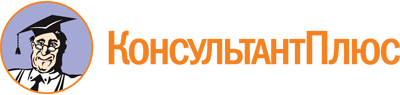 Приказ министерства финансов Ставропольского края от 06.10.2022 N 233
"Об утверждении типовых форм соглашений, заключаемых в соответствии с частью 6 статьи 9 Федерального закона от 13 июля 2020 года N 189-ФЗ "О государственном (муниципальном) социальном заказе на оказание государственных (муниципальных) услуг в социальной сфере"Документ предоставлен КонсультантПлюс

www.consultant.ru

Дата сохранения: 10.11.2022
 Наименование УслугиУникальный номер реестровой записи <1>Показатель, характеризующий содержание Услуги <2>Показатель, характеризующий содержание Услуги <2>Показатель, характеризующий содержание Услуги <2>Условия (формы) оказания Услуги <2>Условия (формы) оказания Услуги <2>Категория потребителей УслугиПоказатель, характеризующий качество оказания Услуги <2>Показатель, характеризующий качество оказания Услуги <2>Показатель, характеризующий качество оказания Услуги <2>Значение показателя, характеризующего качество оказания Услуги <3>Допустимые возможные отклонения <4>Наименование УслугиУникальный номер реестровой записи <1>_____(наименование показателя)_____(наименование показателя)____(наименование показателя)____(наименование показателя)____(наименование показателя)Категория потребителей Услугинаименованиеединица измененияединица измененияЗначение показателя, характеризующего качество оказания Услуги <3>Допустимые возможные отклонения <4>Наименование УслугиУникальный номер реестровой записи <1>_____(наименование показателя)_____(наименование показателя)____(наименование показателя)____(наименование показателя)____(наименование показателя)Категория потребителей Услугинаименованиенаименованиекод по ОКЕИЗначение показателя, характеризующего качество оказания Услуги <3>Допустимые возможные отклонения <4>12345678910111213Уникальный номер реестровой записиПоказатель, характеризующий объем оказания Услуги <2>Показатель, характеризующий объем оказания Услуги <2>Показатель, характеризующий объем оказания Услуги <2>Значение показателя, характеризующего объем оказания Услуги <5>Значение показателя, характеризующего объем оказания Услуги <5>Значение показателя, характеризующего объем оказания Услуги <5>Значение показателя, характеризующего объем оказания Услуги <5>Допустимые возможные отклонения от показателей, характеризующих объем оказания Услуг <6>Значение нормативных затрат на оказание Услуги <7>Значение нормативных затрат на оказание Услуги <7>Значение нормативных затрат на оказание Услуги <7>Значение нормативных затрат на оказание Услуги <7>Уникальный номер реестровой записинаименованиеединица измененияединица изменения20_ год (очередной финансовый год)20_ год (1-й год планового периода)20_ год (2-й год планового периода)20_ - 20 _ годах (на срок оказания Услуги за пределами планового периода)Допустимые возможные отклонения от показателей, характеризующих объем оказания Услуг <6>20_ год (очередной финансовый год)20_ год (1-й год планового периода)20_ год (2-й год планового периода)20_ - 20_ годах (на срок оказания Услуги за пределами планового периода)Уникальный номер реестровой записинаименованиенаименованиекод по ОКЕИ20_ год (очередной финансовый год)20_ год (1-й год планового периода)20_ год (2-й год планового периода)20_ - 20 _ годах (на срок оказания Услуги за пределами планового периода)Допустимые возможные отклонения от показателей, характеризующих объем оказания Услуг <6>20_ год (очередной финансовый год)20_ год (1-й год планового периода)20_ год (2-й год планового периода)20_ - 20_ годах (на срок оказания Услуги за пределами планового периода)12345678910111213Уникальный номер реестровой записиПредельные цены (тарифы) на оплату Услуг потребителем услуг <8>Предельные цены (тарифы) на оплату Услуг потребителем услуг <8>Предельные цены (тарифы) на оплату Услуг потребителем услуг <8>Предельные цены (тарифы) на оплату Услуг потребителем услуг <8>Порядок установления предельных цен (тарифов) на оплату Услуг потребителем услуг сверх объема финансового обеспечения, предоставляемого в соответствии с настоящим СоглашениемУникальный номер реестровой записи20_ год (очередной финансовый год)20_ год (1-й год планового периода)20_ год (2-й год планового периода)20_ - 20_ годах (на срок оказания Услуги за пределами планового периода)Порядок установления предельных цен (тарифов) на оплату Услуг потребителем услуг сверх объема финансового обеспечения, предоставляемого в соответствии с настоящим Соглашением123456N п/пРеквизиты нормативного правового актаРеквизиты нормативного правового актаРеквизиты нормативного правового актаРеквизиты нормативного правового актаРеквизиты нормативного правового актаN п/пвиднаименование принявшего органадатаномернаименование123456N п/пСпособы и формы информированияСостав размещаемой информацииСроки информирования1234N п/пКод по бюджетной классификации расходов бюджета Ставропольского края <4>Код по бюджетной классификации расходов бюджета Ставропольского края <4>Код по бюджетной классификации расходов бюджета Ставропольского края <4>Код по бюджетной классификации расходов бюджета Ставропольского края <4>Код по бюджетной классификации расходов бюджета Ставропольского края <4>Сроки перечисления СубсидииСроки перечисления СубсидииСумма <4>N п/пглавараздел, подразделцелевая статьяцелевая статьявид расходовне ранее (дд.мм.гггг)не позднее (дд.мм.гггг)Сумма <4>N п/пглавараздел, подразделпрограммная (непрограммная) статьинаправления расходоввид расходовне ранее (дд.мм.гггг)не позднее (дд.мм.гггг)Сумма <4>1234567891.2.3.Итого по коду БКИтого по коду БКИтого по коду БКИтого по коду БКИтого по коду БКИтого по коду БКИтого по коду БКИтого по коду БКВСЕГОВСЕГОВСЕГОВСЕГОВСЕГОВСЕГОВСЕГОВСЕГОНаименование Услуги <1>Уникальный номер реестровой записи <1>Показатель, характеризующий содержание Услуги <1>Показатель, характеризующий содержание Услуги <1>Показатель, характеризующий содержание Услуги <1>Условия (формы) оказания Услуги <1>Условия (формы) оказания Услуги <1>Показатель, характеризующий объем оказанной УслугиПоказатель, характеризующий объем оказанной УслугиПоказатель, характеризующий объем оказанной УслугиПоказатель, характеризующий объем оказанной УслугиНормативные затраты на оказание единицы показателя, характеризующего объем оказания Услуги <3>Объем субсидии, подлежащий возврату в бюджет Ставропольского края (далее - краевой бюджет), в связи с недостижением Исполнителем объема оказания Услуги <4>Выявленные нарушения стандарта (порядка) оказания Услуги или требований к условиям и порядку оказания такой(их) Услуги, предусмотренным пунктом 3 части 1 статьи 4 Федерального закона <5>Показатель, характеризующий качество оказания УслугиПоказатель, характеризующий качество оказания УслугиПоказатель, характеризующий качество оказания УслугиПоказатель, характеризующий качество оказания УслугиОбъем Субсидии, подлежащий возврату в краевой бюджет в связи с ненадлежащим оказанием Услуги, рублей <7>Объем Субсидии, подлежащий возврату в краевой бюджет в целях обеспечения исполнения обязательств Исполнителя по возмещению потребителю услуг вреда, причиненного его жизни и (или) здоровью, о рублей <8>Объем Субсидии, подлежащий возврату в краевой бюджет, рублей <9>Наименование Услуги <1>Уникальный номер реестровой записи <1>_____(наименование показателя)_____(наименование показателя)____(наименование показателя)____(наименование показателя)____(наименование показателя)Наименование <1>Единица измеренияЕдиница измеренияОтклонение, превышающее предельные допустимые возможные отклонения от показателя, характеризующего объем государственной услуги <2>Нормативные затраты на оказание единицы показателя, характеризующего объем оказания Услуги <3>Объем субсидии, подлежащий возврату в бюджет Ставропольского края (далее - краевой бюджет), в связи с недостижением Исполнителем объема оказания Услуги <4>Выявленные нарушения стандарта (порядка) оказания Услуги или требований к условиям и порядку оказания такой(их) Услуги, предусмотренным пунктом 3 части 1 статьи 4 Федерального закона <5>Наименование <1>единица измеренияединица измеренияОтклонение, превышающее предельные допустимые возможные отклонения от показателя, характеризующего качества оказания Услуги <6>Объем Субсидии, подлежащий возврату в краевой бюджет в связи с ненадлежащим оказанием Услуги, рублей <7>Объем Субсидии, подлежащий возврату в краевой бюджет в целях обеспечения исполнения обязательств Исполнителя по возмещению потребителю услуг вреда, причиненного его жизни и (или) здоровью, о рублей <8>Объем Субсидии, подлежащий возврату в краевой бюджет, рублей <9>Наименование Услуги <1>Уникальный номер реестровой записи <1>_____(наименование показателя)_____(наименование показателя)____(наименование показателя)____(наименование показателя)____(наименование показателя)Наименование <1>Наименование <1>Код по ОКЕ <1>Отклонение, превышающее предельные допустимые возможные отклонения от показателя, характеризующего объем государственной услуги <2>Нормативные затраты на оказание единицы показателя, характеризующего объем оказания Услуги <3>Объем субсидии, подлежащий возврату в бюджет Ставропольского края (далее - краевой бюджет), в связи с недостижением Исполнителем объема оказания Услуги <4>Выявленные нарушения стандарта (порядка) оказания Услуги или требований к условиям и порядку оказания такой(их) Услуги, предусмотренным пунктом 3 части 1 статьи 4 Федерального закона <5>Наименование <1>Наименование <1>Код по ОКЕИ <1>Отклонение, превышающее предельные допустимые возможные отклонения от показателя, характеризующего качества оказания Услуги <6>Объем Субсидии, подлежащий возврату в краевой бюджет в связи с ненадлежащим оказанием Услуги, рублей <7>Объем Субсидии, подлежащий возврату в краевой бюджет в целях обеспечения исполнения обязательств Исполнителя по возмещению потребителю услуг вреда, причиненного его жизни и (или) здоровью, о рублей <8>Объем Субсидии, подлежащий возврату в краевой бюджет, рублей <9>123456789101112131415161718192021Уникальный номер реестровой записи <1>Наименование Услуги <1>Условия (формы) оказания Услуги <1>Категории потребителей услуги <1>Год определения исполнителя услуг <1>Место оказания услуги <1>Показатель, характеризующий качество оказания УслугиПоказатель, характеризующий качество оказания УслугиПоказатель, характеризующий качество оказания УслугиЗначение фактического показателя, характеризующего качество оказания УслугиФактическое отклонение от показателя, характеризующего качество оказания Услуги <3>Показатель, характеризующий объем оказания УслугиПоказатель, характеризующий объем оказания УслугиПоказатель, характеризующий объем оказания УслугиЗначение фактического показателя, характеризующего объем оказания УслугиФактическое отклонение от показателя, характеризующего объем оказания Услуги <4>Отклонение, превышающее предельные допустимые возможные отклонения от показателя, характеризующего качество оказания Услуги <5>Отклонение, превышающее предельные допустимые возможные отклонения от показателя, характеризующего объем оказания Услуги <6>Причина превышенияУникальный номер реестровой записи <1>Наименование Услуги <1>Условия (формы) оказания Услуги <1>Категории потребителей услуги <1>Год определения исполнителя услуг <1>Место оказания услуги <1>наименование показателя <1>единица измеренияединица измеренияЗначение фактического показателя, характеризующего качество оказания УслугиФактическое отклонение от показателя, характеризующего качество оказания Услуги <3>наименование показателя <1>единица измеренияединица измеренияЗначение фактического показателя, характеризующего объем оказания УслугиФактическое отклонение от показателя, характеризующего объем оказания Услуги <4>Отклонение, превышающее предельные допустимые возможные отклонения от показателя, характеризующего качество оказания Услуги <5>Отклонение, превышающее предельные допустимые возможные отклонения от показателя, характеризующего объем оказания Услуги <6>Причина превышенияУникальный номер реестровой записи <1>Наименование Услуги <1>Условия (формы) оказания Услуги <1>Категории потребителей услуги <1>Год определения исполнителя услуг <1>Место оказания услуги <1>наименование показателя <1>наименование <1>код по ОКЕИ <1>Значение фактического показателя, характеризующего качество оказания УслугиФактическое отклонение от показателя, характеризующего качество оказания Услуги <3>наименование показателя <1>наименование <1>Код по ОКЕИ <1>Значение фактического показателя, характеризующего объем оказания УслугиФактическое отклонение от показателя, характеризующего объем оказания Услуги <4>Отклонение, превышающее предельные допустимые возможные отклонения от показателя, характеризующего качество оказания Услуги <5>Отклонение, превышающее предельные допустимые возможные отклонения от показателя, характеризующего объем оказания Услуги <6>Причина превышения12345678910111213141516171819Наименование УслугиУникальный номер реестровой записи <1>Показатель, характеризующий содержание Услуги <2>Показатель, характеризующий содержание Услуги <2>Показатель, характеризующий содержание Услуги <2>Условия (формы) оказания Услуги <2>Условия (формы) оказания Услуги <2>Категория потребителей УслугиПоказатель, характеризующий качество оказания Услуги <2>Показатель, характеризующий качество оказания Услуги <2>Показатель, характеризующий качество оказания Услуги <2>Значение показателя, характеризующего качество оказания Услуги <3>Допустимые возможные отклонения <4>Наименование УслугиУникальный номер реестровой записи <1>_____(наименование показателя)_____(наименование показателя)____(наименование показателя)____(наименование показателя)____(наименование показателя)Категория потребителей Услугинаименованиеединица измененияединица измененияЗначение показателя, характеризующего качество оказания Услуги <3>Допустимые возможные отклонения <4>Наименование УслугиУникальный номер реестровой записи <1>_____(наименование показателя)_____(наименование показателя)____(наименование показателя)____(наименование показателя)____(наименование показателя)Категория потребителей Услугинаименованиенаименованиекод по ОКЕИЗначение показателя, характеризующего качество оказания Услуги <3>Допустимые возможные отклонения <4>12345678910111213Уникальный номер реестровой записиПоказатель, характеризующий объем оказания Услуги <2>Показатель, характеризующий объем оказания Услуги <2>Показатель, характеризующий объем оказания Услуги <2>Значение показателя, характеризующего объем оказания Услуги <5>Значение показателя, характеризующего объем оказания Услуги <5>Значение показателя, характеризующего объем оказания Услуги <5>Значение показателя, характеризующего объем оказания Услуги <5>Допустимые возможные отклонения от показателей, характеризующих объем оказания Услуг <6>Значение нормативных затрат на оказание Услуги <7>Значение нормативных затрат на оказание Услуги <7>Значение нормативных затрат на оказание Услуги <7>Значение нормативных затрат на оказание Услуги <7>Уникальный номер реестровой записинаименованиеединица измененияединица изменения20_ год (очередной финансовый год)20_ год (1-й год планового периода)20_ год (2-й год планового периода)20_ - 20 _ годах (на срок оказания Услуги за пределами планового периода)Допустимые возможные отклонения от показателей, характеризующих объем оказания Услуг <6>20_ год (очередной финансовый год)20_ год (1-й год планового периода)20_ год (2-й год планового периода)20_ - 20_ годах (на срок оказания Услуги за пределами планового периода)Уникальный номер реестровой записинаименованиенаименованиекод по ОКЕИ20_ год (очередной финансовый год)20_ год (1-й год планового периода)20_ год (2-й год планового периода)20_ - 20 _ годах (на срок оказания Услуги за пределами планового периода)Допустимые возможные отклонения от показателей, характеризующих объем оказания Услуг <6>20_ год (очередной финансовый год)20_ год (1-й год планового периода)20_ год (2-й год планового периода)20_ - 20_ годах (на срок оказания Услуги за пределами планового периода)12345678910111213Уникальный номер реестровой записиПредельные цены (тарифы) на оплату Услуг потребителем услуг <8>Предельные цены (тарифы) на оплату Услуг потребителем услуг <8>Предельные цены (тарифы) на оплату Услуг потребителем услуг <8>Предельные цены (тарифы) на оплату Услуг потребителем услуг <8>Порядок установления предельных цен (тарифов) на оплату Услуг потребителем услуг сверх объема финансового обеспечения, предоставляемого в соответствии с настоящим СоглашениемУникальный номер реестровой записи20_ год (очередной финансовый год)20_ год (1-й год планового периода)20_ год (2-й год планового периода)20_ - 20_ годах (на срок оказания Услуги за пределами планового периода)Порядок установления предельных цен (тарифов) на оплату Услуг потребителем услуг сверх объема финансового обеспечения, предоставляемого в соответствии с настоящим Соглашением123456N п/пРеквизиты нормативного правового актаРеквизиты нормативного правового актаРеквизиты нормативного правового актаРеквизиты нормативного правового актаРеквизиты нормативного правового актаN п/пвиднаименование принявшего органадатаномернаименование123456N п/пСпособы и формы информированияСостав размещаемой информацииСроки информирования1234N п/пНаименование результата предоставления СубсидииЕдиница измеренияЕдиница измеренияПлановые значения результатов предоставления Субсидии по годам (срокам) реализации СоглашенияПлановые значения результатов предоставления Субсидии по годам (срокам) реализации СоглашенияПлановые значения результатов предоставления Субсидии по годам (срокам) реализации СоглашенияПлановые значения результатов предоставления Субсидии по годам (срокам) реализации СоглашенияN п/пНаименование результата предоставления Субсидиинаименованиекод по ОКЕИ20_ год (очередной финансовый год)20_ год (1-й год планового периода)20_ год (2-й год планового периода)20_ - 20_ годах (на срок оказания Услуги за пределами планового периода)12345678N п/пКод по бюджетной классификации расходовКод по бюджетной классификации расходовКод по бюджетной классификации расходовКод по бюджетной классификации расходовСроки перечисления субсидииСроки перечисления субсидииСумма, руб.N п/пглавыраздела, подразделацелевой статьи расходоввида расходовне ранее (дд.мм.гггг.)не позднее (дд.мм.гггг.)Сумма, руб.12345678Итого по КБКИтого по КБКИтого по КБКИтого по КБКИтого по КБКИтого по КБКИтого по КБКВСЕГОВСЕГОВСЕГОВСЕГОВСЕГОВСЕГОВСЕГОN п/пУникальный номер реестровой записи УслугиИдентификационный номер социального сертификатаДата выдачи социального сертификатаДата завершения действия социального сертификатаОбъем оказания УслугиОбъем оказания УслугиОбъем оказания УслугиОбъем оказания УслугиОбъем финансового обеспечения (возмещения) затрат на оказание Услуги, руб. <*>Объем финансового обеспечения (возмещения) затрат на оказание Услуги, руб. <*>Объем финансового обеспечения (возмещения) затрат на оказание Услуги, руб. <*>Объем финансового обеспечения (возмещения) затрат на оказание Услуги, руб. <*>N п/пУникальный номер реестровой записи УслугиИдентификационный номер социального сертификатаДата выдачи социального сертификатаДата завершения действия социального сертификата20_ г.20_ г.20_ г.за плановым периодом20_ г.20_ г.20_ г.за плановым периодом12345678910111213Итого по УслугеИтого по УслугеИтого по УслугеИтого по УслугеИтого по УслугеНаименование Услуги <1>Уникальный номер реестровой записи <1>Показатель, характеризующий содержание Услуги <1>Показатель, характеризующий содержание Услуги <1>Показатель, характеризующий содержание Услуги <1>Условия (формы) оказания Услуги <1>Условия (формы) оказания Услуги <1>Показатель, характеризующий объем оказанной УслугиПоказатель, характеризующий объем оказанной УслугиПоказатель, характеризующий объем оказанной УслугиПоказатель, характеризующий объем оказанной УслугиНормативные затраты на оказание единицы показателя, характеризующего объем оказания Услуги <3>Объем субсидии, подлежащий возврату в бюджет Ставропольского края (далее - краевой бюджет), в связи с недостижением Исполнителем объема оказания Услуги <4>Выявленные нарушения стандарта (порядка) оказания Услуги или требований к условиям и порядку оказания такой(их) Услуги, предусмотренным пунктом 3 части 1 статьи 4 Федерального закона <5>Показатель, характеризующий качество оказания УслугиПоказатель, характеризующий качество оказания УслугиПоказатель, характеризующий качество оказания УслугиПоказатель, характеризующий качество оказания УслугиОбъем Субсидии, подлежащий возврату в краевой бюджет в связи с ненадлежащим оказанием Услуги, рублей <7>Объем Субсидии, подлежащий возврату в краевой бюджет в целях обеспечения исполнения обязательств Исполнителя по возмещению потребителю услуг вреда, причиненного его жизни и (или) здоровью, о рублей <8>Объем Субсидии, подлежащий возврату в краевой бюджет, рублей <9>Наименование Услуги <1>Уникальный номер реестровой записи <1>_____(наименование показателя)_____(наименование показателя)____(наименование показателя)____(наименование показателя)____(наименование показателя)Наименование <1>Единица измеренияЕдиница измеренияОтклонение, превышающее предельные допустимые возможные отклонения от показателя, характеризующего объем государственной услуги <2>Нормативные затраты на оказание единицы показателя, характеризующего объем оказания Услуги <3>Объем субсидии, подлежащий возврату в бюджет Ставропольского края (далее - краевой бюджет), в связи с недостижением Исполнителем объема оказания Услуги <4>Выявленные нарушения стандарта (порядка) оказания Услуги или требований к условиям и порядку оказания такой(их) Услуги, предусмотренным пунктом 3 части 1 статьи 4 Федерального закона <5>Наименование <1>единица измеренияединица измеренияОтклонение, превышающее предельные допустимые возможные отклонения от показателя, характеризующего качества оказания Услуги <6>Объем Субсидии, подлежащий возврату в краевой бюджет в связи с ненадлежащим оказанием Услуги, рублей <7>Объем Субсидии, подлежащий возврату в краевой бюджет в целях обеспечения исполнения обязательств Исполнителя по возмещению потребителю услуг вреда, причиненного его жизни и (или) здоровью, о рублей <8>Объем Субсидии, подлежащий возврату в краевой бюджет, рублей <9>Наименование Услуги <1>Уникальный номер реестровой записи <1>_____(наименование показателя)_____(наименование показателя)____(наименование показателя)____(наименование показателя)____(наименование показателя)Наименование <1>Наименование <1>Код по ОКЕ <1>Отклонение, превышающее предельные допустимые возможные отклонения от показателя, характеризующего объем государственной услуги <2>Нормативные затраты на оказание единицы показателя, характеризующего объем оказания Услуги <3>Объем субсидии, подлежащий возврату в бюджет Ставропольского края (далее - краевой бюджет), в связи с недостижением Исполнителем объема оказания Услуги <4>Выявленные нарушения стандарта (порядка) оказания Услуги или требований к условиям и порядку оказания такой(их) Услуги, предусмотренным пунктом 3 части 1 статьи 4 Федерального закона <5>Наименование <1>Наименование <1>Код по ОКЕИ <1>Отклонение, превышающее предельные допустимые возможные отклонения от показателя, характеризующего качества оказания Услуги <6>Объем Субсидии, подлежащий возврату в краевой бюджет в связи с ненадлежащим оказанием Услуги, рублей <7>Объем Субсидии, подлежащий возврату в краевой бюджет в целях обеспечения исполнения обязательств Исполнителя по возмещению потребителю услуг вреда, причиненного его жизни и (или) здоровью, о рублей <8>Объем Субсидии, подлежащий возврату в краевой бюджет, рублей <9>123456789101112131415161718192021Уникальный номер реестровой записи <1>Наименование Услуги <1>Условия (формы) оказания Услуги <1>Категории потребителей услуги <1>Год определения исполнителя услуг <1>Место оказания услуги <1>Показатель, характеризующий качество оказания УслугиПоказатель, характеризующий качество оказания УслугиПоказатель, характеризующий качество оказания УслугиЗначение фактического показателя, характеризующего качество оказания УслугиФактическое отклонение от показателя, характеризующего качество оказания Услуги <3>Показатель, характеризующий объем оказания УслугиПоказатель, характеризующий объем оказания УслугиПоказатель, характеризующий объем оказания УслугиЗначение фактического показателя, характеризующего объем оказания УслугиФактическое отклонение от показателя, характеризующего объем оказания Услуги <4>Отклонение, превышающее предельные допустимые возможные отклонения от показателя, характеризующего качество оказания Услуги <5>Отклонение, превышающее предельные допустимые возможные отклонения от показателя, характеризующего объем оказания Услуги <6>Причина превышенияУникальный номер реестровой записи <1>Наименование Услуги <1>Условия (формы) оказания Услуги <1>Категории потребителей услуги <1>Год определения исполнителя услуг <1>Место оказания услуги <1>наименование показателя <1>единица измеренияединица измеренияЗначение фактического показателя, характеризующего качество оказания УслугиФактическое отклонение от показателя, характеризующего качество оказания Услуги <3>наименование показателя <1>единица измеренияединица измеренияЗначение фактического показателя, характеризующего объем оказания УслугиФактическое отклонение от показателя, характеризующего объем оказания Услуги <4>Отклонение, превышающее предельные допустимые возможные отклонения от показателя, характеризующего качество оказания Услуги <5>Отклонение, превышающее предельные допустимые возможные отклонения от показателя, характеризующего объем оказания Услуги <6>Причина превышенияУникальный номер реестровой записи <1>Наименование Услуги <1>Условия (формы) оказания Услуги <1>Категории потребителей услуги <1>Год определения исполнителя услуг <1>Место оказания услуги <1>наименование показателя <1>наименование <1>код по ОКЕИ <1>Значение фактического показателя, характеризующего качество оказания УслугиФактическое отклонение от показателя, характеризующего качество оказания Услуги <3>наименование показателя <1>наименование <1>Код по ОКЕИ <1>Значение фактического показателя, характеризующего объем оказания УслугиФактическое отклонение от показателя, характеризующего объем оказания Услуги <4>Отклонение, превышающее предельные допустимые возможные отклонения от показателя, характеризующего качество оказания Услуги <5>Отклонение, превышающее предельные допустимые возможные отклонения от показателя, характеризующего объем оказания Услуги <6>Причина превышения12345678910111213141516171819N п/пРезультат предоставления СубсидииЕдиница измеренияЕдиница измеренияПлановые значения результатов предоставления Субсидии по годам (срокам) реализации СоглашенияПлановые значения результатов предоставления Субсидии по годам (срокам) реализации СоглашенияПлановые значения результатов предоставления Субсидии по годам (срокам) реализации СоглашенияПлановые значения результатов предоставления Субсидии по годам (срокам) реализации СоглашенияРазмер Субсидии, предусмотренный СоглашениемФактически достигнутые значения на отчетную датуФактически достигнутые значения на отчетную датуФактически достигнутые значения на отчетную датуФактически достигнутые значения на отчетную датуОтклонение от планового значения в абсолютных величинахОтклонение от планового значения в абсолютных величинахОтклонение от планового значения в абсолютных величинахОтклонение от планового значения в абсолютных величинахПричина отклоненияФактически произведенные расходы за счет СубсидииНеиспользованный объем СубсидииN п/пРезультат предоставления Субсидиинаименованиекод по ОКЕИ20_ год (очередной финансовый год)20_ год (1-й год планового периода)20_ год (2-й год планового периода)20_ - 20_ годах (на срок оказания Услуги за пределами планового периода)Размер Субсидии, предусмотренный Соглашением20_ год (очередной финансовый год)20_ год (1-й год планового периода)20_ год (2-й год планового периода)20_ - 20_ годах (на срок оказания Услуги за пределами планового периода)20_ год (очередной финансовый год)20_ год (1-й год планового периода)20_ год (2-й год планового периода)20_ - 20_ годах (на срок оказания Услуги за пределами планового периода)Причина отклоненияФактически произведенные расходы за счет СубсидииНеиспользованный объем Субсидии1234567891011121314151617181920